Checkpoint B2+												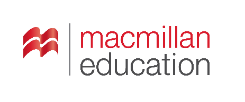 Kryteria oceniania proponowane przez wydawnictwo Macmillan zostały sformułowane według założeń Nowej Podstawy Programowej i uwzględniają środki językowe, czytanie, słuchanie, pisanie, mówienie, reagowanie oraz przetwarzanie tekstu. Kryteria obejmują zakres ocen 2–5, nie uwzględniając oceny 1 (niedostateczna) i 6 (celująca). Ocenę celującą otrzymuje uczeń, który wykracza poza wymagania na ocenę bardzo dobrą, zaś uczeń, który nie spełnia wymagań na ocenę dopuszczającą, otrzymuje ocenę niedostateczną. Poniższe kryteria są jedynie propozycją oceniania uczniów. Nauczyciel powinien dostosować je do potrzeb wynikających z możliwości swoich klas oraz do przyjętego w szkole systemu oceniania.KRYTERIA OCENIANIAUNIT 1 Interact!Umiejętności uczniaUmiejętności uczniaUmiejętności uczniaUmiejętności uczniaOcenaOcena2345Środki językoweSłownictwo- słabo zna i z trudem posługuje się słownictwem w zakresie tematów: CZŁOWIEK: wygląd zewnętrzny, cechy charakteru, umiejętności i zainteresowania, uczucia i emocje, rzeczy osobiste, społeczny i osobisty system wartości, autorytety; EDUKACJA: uczenie się – w tym uczenie się przez całe życie, życie szkoły; ŻYCIE PRYWATNE: rodzina, znajomi i przyjaciele, czynności życia codziennego, formy spędzania czasu wolnego; NAUKA I TECHNIKA: odkrycia naukowe; PAŃSTWO I SPOŁECZEŃSTWO: organizacje społeczne, prawa człowieka, ideologie - częściowo zna i częściowo poprawnie posługuje się słownictwem w zakresie tematów: CZŁOWIEK: wygląd zewnętrzny, cechy charakteru, umiejętności i zainteresowania, uczucia i emocje, rzeczy osobiste, społeczny i osobisty system wartości, autorytety; EDUKACJA: uczenie się – w tym uczenie się przez całe życie, życie szkoły; ŻYCIE PRYWATNE: rodzina, znajomi i przyjaciele, czynności życia codziennego, formy spędzania czasu wolnego; NAUKA I TECHNIKA: odkrycia naukowe; PAŃSTWO I SPOŁECZEŃSTWO: organizacje społeczne, prawa człowieka, ideologie - dobrze zna i zazwyczaj poprawnie posługuje się słownictwem w zakresie tematów: CZŁOWIEK: wygląd zewnętrzny, cechy charakteru, umiejętności i zainteresowania, uczucia i emocje, rzeczy osobiste, społeczny i osobisty system wartości, autorytety; EDUKACJA: uczenie się – w tym uczenie się przez całe życie, życie szkoły; ŻYCIE PRYWATNE: rodzina, znajomi i przyjaciele, czynności życia codziennego, formy spędzania czasu wolnego; NAUKA I TECHNIKA: odkrycia naukowe; PAŃSTWO I SPOŁECZEŃSTWO: organizacje społeczne, prawa człowieka, ideologie - bardzo dobrze zna i swobodnie posługuje się słownictwem w zakresie tematów: CZŁOWIEK: wygląd zewnętrzny, cechy charakteru, umiejętności i zainteresowania, uczucia i emocje, rzeczy osobiste, społeczny i osobisty system wartości, autorytety; EDUKACJA: uczenie się – w tym uczenie się przez całe życie, życie szkoły; ŻYCIE PRYWATNE: rodzina, znajomi i przyjaciele, czynności życia codziennego, formy spędzania czasu wolnego; NAUKA I TECHNIKA: odkrycia naukowe; PAŃSTWO I SPOŁECZEŃSTWO: organizacje społeczne, prawa człowieka, ideologie Środki językoweGramatyka- słabo zna zasady tworzenia i użycia czasów present simple, present continuous, past simple, past continuous, past perfect simple, past perfect continuous, present perfect simple oraz present perfect continuous a także struktury used to w odniesieniu do przeszłości i popełniając liczne błędy, stosuje je w zdaniach twierdzących, przeczących i pytaniach- słabo zna zasady tworzenia zdań i stosuje czasy present simple, present continuous oraz struktury z will i would w odniesieniu do teraźniejszości i przyszłości, popełniając liczne błędy- popełniając liczne błędy stosuje porównania typu as…as, like- zna zasady tworzenia i użycia czasów present simple, present continuous, past simple, past continuous, past perfect simple, past perfect continuous, present perfect simple oraz present perfect continuous a także struktury used to w odniesieniu do przeszłości i częściowo poprawnie stosuje je w zdaniach twierdzących, przeczących i pytaniach- zna zasady tworzenia zdań i częściowo poprawnie stosuje czasy present simple, present continuous oraz struktury z will i would w odniesieniu do teraźniejszości i przyszłości- częściowo poprawnie stosuje porównania typu as…as, like- zna zasady tworzenia i użycia czasów present simple, present continuous, past simple, past continuous, past perfect simple, past perfect continuous, present perfect simple oraz present perfect continuous a także struktury used to w odniesieniu do przeszłości i popełniając nieliczne błędy stosuje je w zdaniach twierdzących, przeczących i pytaniach- zna zasady tworzenia zdań i popełniając nieliczne błędy stosuje czasy present simple, present continuous oraz struktury z will i would w odniesieniu do teraźniejszości i przyszłości- zazwyczaj poprawnie stosuje porównania typu as…as, like- zna zasady tworzenia i użycia czasów present simple, present continuous, past simple, past continuous, past perfect simple, past perfect continuous, present perfect simple oraz present perfect continuous a także struktury used to w odniesieniu do przeszłości i poprawnie stosuje je w zdaniach twierdzących, przeczących i pytaniach- zna zasady tworzenia zdań i poprawnie stosuje czasy present simple, present continuous oraz struktury z will i would w odniesieniu do teraźniejszości i przyszłości- poprawnie stosuje porównania typu as…as, likeUmiejętności językoweCzytaniez trudem i nie zawsze poprawnie:- określa główną myśl tekstu lub fragmentu tekstu- określa kontekst wypowiedzi- znajduje w tekście określone informacje- rozpoznaje związki między poszczególnymi fragmentami tekstu- układa informacje w określonym porządku- wyciąga wnioski z informacji zawartych w tekście częściowo poprawnie:- określa główną myśl tekstu lub fragmentu tekstu- określa kontekst wypowiedzi- znajduje w tekście określone informacje- rozpoznaje związki między poszczególnymi fragmentami tekstu- układa informacje w określonym porządku- wyciąga wnioski z informacji zawartych w tekście zazwyczaj poprawnie:- określa główną myśl tekstu lub fragmentu tekstu- określa kontekst wypowiedzi- znajduje w tekście określone informacje- rozpoznaje związki między poszczególnymi fragmentami tekstu- układa informacje w określonym porządku- wyciąga wnioski z informacji zawartych w tekście poprawnie:- określa główną myśl tekstu lub fragmentu tekstu- określa kontekst wypowiedzi- znajduje w tekście określone informacje- rozpoznaje związki między poszczególnymi fragmentami tekstu- układa informacje w określonym porządku- wyciąga wnioski z informacji zawartych w tekście Umiejętności językoweSłuchaniez trudem i nie zawsze poprawnie: - określa główną myśl wypowiedzi lub fragmentów wypowiedzi- określa intencje i nastawienie nadawcy wypowiedzi- określa kontekst wypowiedzi- znajduje w wypowiedzi określone informacje- układa informacje w określonym porządku- odróżnia informacje o faktach od opinii- rozróżnia formalny i nieformalny styl tekstuczęściowo poprawnie:- określa główną myśl wypowiedzi lub fragmentów wypowiedzi- określa intencje i nastawienie nadawcy wypowiedzi- określa kontekst wypowiedzi- znajduje w wypowiedzi określone informacje- układa informacje w określonym porządku- odróżnia informacje o faktach od opinii- rozróżnia formalny i nieformalny styl tekstuzazwyczaj poprawnie:- określa główną myśl wypowiedzi lub fragmentów wypowiedzi- określa intencje i nastawienie nadawcy wypowiedzi- określa kontekst wypowiedzi- znajduje w wypowiedzi określone informacje- układa informacje w określonym porządku- odróżnia informacje o faktach od opinii- rozróżnia formalny i nieformalny styl tekstupoprawnie:- określa główną myśl wypowiedzi lub fragmentów wypowiedzi- określa intencje i nastawienie nadawcy wypowiedzi- określa kontekst wypowiedzi- znajduje w wypowiedzi określone informacje- układa informacje w określonym porządku- odróżnia informacje o faktach od opinii- rozróżnia formalny i nieformalny styl tekstuUmiejętności językowePisaniez pomocą nauczyciela, wykorzystując podany tekst wzorcowy i stosując podstawowe słownictwo oraz bardzo proste struktury, z trudem:- opowiada o czynnościach, doświadczeniach i wydarzeniach z przeszłości i teraźniejszości- przedstawia fakty z teraźniejszości i przeszłości- opisuje upodobania- wyraża i uzasadnia swoje opinie i poglądy- stosuje zasady konstruowania tekstów o różnym charakterze – opowiadanie, wpis na blogu- stosuje formalny lub nieformalny styl wypowiedzi adekwatnie do sytuacjiPopełniane liczne błędy często zakłócają komunikacjęz niewielką pomocą nauczyciela, wykorzystując podany tekst wzorcowy oraz stosując podstawowe słownictwo i proste struktury:- opowiada o czynnościach, doświadczeniach i wydarzeniach z przeszłości i teraźniejszości- przedstawia fakty z teraźniejszości i przeszłości- opisuje upodobania- wyraża i uzasadnia swoje opinie i poglądy- stosuje zasady konstruowania tekstów o różnym charakterze – opowiadanie, wpis na blogu- stosuje formalny lub nieformalny styl wypowiedzi adekwatnie do sytuacji Popełniane dość liczne błędy częściowo zakłócają komunikacjęstosując dość urozmaicone słownictwo oraz nieco bardziej złożone struktury, samodzielnie:- opowiada o czynnościach, doświadczeniach i wydarzeniach z przeszłości i teraźniejszości- przedstawia fakty z teraźniejszości i przeszłości- opisuje upodobania- wyraża i uzasadnia swoje opinie i poglądy- stosuje zasady konstruowania tekstów o różnym charakterze – opowiadanie, wpis na blogu- stosuje formalny lub nieformalny styl wypowiedzi adekwatnie do sytuacjiNieliczne błędy na ogół nie zaburzają komunikacjistosując rozbudowane słownictwo oraz bardziej złożone struktury, samodzielnie i z łatwością:- opowiada o czynnościach, doświadczeniach i wydarzeniach z przeszłości i teraźniejszości- przedstawia fakty z teraźniejszości i przeszłości- opisuje upodobania- wyraża i uzasadnia swoje opinie i poglądy- stosuje zasady konstruowania tekstów o różnym charakterze – opowiadanie, wpis na blogu- stosuje formalny lub nieformalny styl wypowiedzi adekwatnie do sytuacjiSporadyczne błędy nie zaburzają komunikacjiUmiejętności językoweMówieniez trudnością, stosując podstawowe słownictwo i struktury oraz popełniając liczne błędy często zakłócające komunikację:- opisuje ludzi, miejsca i zjawiska- opowiada o czynnościach, doświadczeniach i wydarzeniach z przeszłości i teraźniejszości- przedstawia fakty z teraźniejszości- wyraża i uzasadnia swoje opinie i poglądy- wyraża i opisuje uczucia i emocjestosując podstawowe słownictwo i struktury oraz popełniając dość liczne błędy częściowo zakłócające komunikację:- opisuje ludzi, miejsca i zjawiska- opowiada o czynnościach, doświadczeniach i wydarzeniach z przeszłości i teraźniejszości- przedstawia fakty z teraźniejszości- opisuje upodobania- wyraża i uzasadnia swoje opinie i poglądy- wyraża i opisuje uczucia i emocjezazwyczaj poprawnie, stosując dość rozbudowane słownictwo i bardziej złożone struktury:- opisuje ludzi, miejsca i zjawiska- opowiada o czynnościach, doświadczeniach i wydarzeniach z przeszłości i teraźniejszości- przedstawia fakty z teraźniejszości- wyraża i uzasadnia swoje opinie i poglądy- wyraża i opisuje uczucia i emocjepoprawnie i swobodnie, stosując rozbudowane słownictwo i bardziej złożone struktury:- opisuje ludzi, miejsca i zjawiska- opowiada o czynnościach, doświadczeniach i wydarzeniach z przeszłości i teraźniejszości- przedstawia fakty z teraźniejszości- wyraża i uzasadnia swoje opinie i poglądy- wyraża i opisuje uczucia i emocjeUmiejętności językoweReagowanieużywając podstawowych wyrażeń i popełniając liczne błędy często zakłócające komunikację:- uzyskuje i przekazuje informacje i wyjaśnienia- wyraża i uzasadnia swoje opinie, pyta o opinieużywając podstawowych wyrażeń i popełniając dość liczne błędy częściowo zakłócające komunikację:- uzyskuje i przekazuje informacje i wyjaśnienia- wyraża i uzasadnia swoje opinie, pyta o opiniezazwyczaj poprawnie i dość swobodnie:- uzyskuje i przekazuje informacje i wyjaśnienia- wyraża i uzasadnia swoje opinie, pyta o opinieswobodnie i poprawnie:- uzyskuje i przekazuje informacje i wyjaśnienia- wyraża i uzasadnia swoje opinie, pyta o opinieUmiejętności językowePrzetwarzanie tekstu- z trudem przekazuje w języku angielskim informacje zawarte w materiałach wizualnych- popełniając liczne błędy, przekazuje w języku angielskim informacje sformułowane w tym języku polskim lub angielskim- z trudem i popełniając liczne błędy przedstawia publicznie w języku angielskim wcześniej przygotowany materiał (prezentację)- z pewną pomocą przekazuje w języku angielskim informacje zawarte w materiałach wizualnych- częściowo poprawnie przekazuje w języku angielskim informacje sformułowane w języku polskim lub angielskim- częściowo poprawnie przedstawia publicznie w języku angielskim wcześniej przygotowany materiał (prezentację)- dość swobodnie przekazuje w języku angielskim informacje zawarte w materiałach wizualnych- zazwyczaj poprawnie przekazuje w języku angielskim informacje sformułowane w języku polskim lub angielskim- dość swobodnie i zazwyczaj poprawnie przedstawia publicznie w języku angielskim wcześniej przygotowany materiał (prezentację)- swobodnie przekazuje w języku angielskim informacje zawarte w materiałach wizualnych- poprawnie i z łatwością przekazuje w języku angielskim informacje sformułowane w języku polskim lub angielskim- poprawnie i swobodnie przedstawia publicznie w języku angielskim wcześniej przygotowany materiał (prezentację)Umiejętności językoweInne- z trudem wykorzystuje techniki samodzielnej pracy nad językiem- nie zawsze współdziała w grupie- z trudnością stosuje strategie komunikacyjne i kompensacyjne- częściowo poprawnie wykorzystuje techniki samodzielnej pracy nad językiem- na ogół stara się współdziałać w grupie- z pewną pomocą stosuje strategie komunikacyjne i kompensacyjne- dość swobodnie wykorzystuje techniki samodzielnej pracy nad językiem- zazwyczaj aktywnie współdziała w grupie- zazwyczaj z powodzeniem stosuje strategie komunikacyjne i kompensacyjne- swobodnie wykorzystuje techniki samodzielnej pracy nad językiem- aktywnie współdziała w grupie- z łatwością stosuje strategie komunikacyjne i kompensacyjneUNIT 2 Road tripsUmiejętności uczniaUmiejętności uczniaUmiejętności uczniaUmiejętności uczniaOcenaOcena2345Środki językoweSłownictwo- słabo zna i z trudem posługuje się słownictwem w zakresie tematów: PODRÓŻOWANIE I TURYSTYKA: środki transportu i korzystanie z nich, ruch uliczny, awarie i wypadki, bezpieczeństwo w podróży; NAUKA I TECHNIKA: wynalazki; ŚWIAT PRZYRODY: przestrzeń kosmiczna; PAŃSTWO I SPOŁECZEŃSTWO: zjawiska społeczne, problemy współczesnego świata- częściowo zna i częściowo poprawnie posługuje się słownictwem w zakresie tematów: PODRÓŻOWANIE I TURYSTYKA: środki transportu i korzystanie z nich, ruch uliczny, awarie i wypadki, bezpieczeństwo w podróży; NAUKA I TECHNIKA: wynalazki; ŚWIAT PRZYRODY: przestrzeń kosmiczna; PAŃSTWO I SPOŁECZEŃSTWO: zjawiska społeczne, problemy współczesnego świata- dobrze zna i zazwyczaj poprawnie posługuje się słownictwem w zakresie tematów: PODRÓŻOWANIE I TURYSTYKA: środki transportu i korzystanie z nich, ruch uliczny, awarie i wypadki, bezpieczeństwo w podróży; NAUKA I TECHNIKA: wynalazki; ŚWIAT PRZYRODY: przestrzeń kosmiczna; PAŃSTWO I SPOŁECZEŃSTWO: zjawiska społeczne, problemy współczesnego świata- bardzo dobrze zna i swobodnie posługuje się słownictwem w zakresie tematów: PODRÓŻOWANIE I TURYSTYKA: środki transportu i korzystanie z nich, ruch uliczny, awarie i wypadki, bezpieczeństwo w podróży; NAUKA I TECHNIKA: wynalazki; ŚWIAT PRZYRODY: przestrzeń kosmiczna; PAŃSTWO I SPOŁECZEŃSTWO: zjawiska społeczne, problemy współczesnego świataŚrodki językoweGramatyka- słabo zna zasady użycia czasowników modalnych dla wyrażenia obowiązku, zakazu, krytyki oraz udzielenia pozwolenia i rady w teraźniejszości i przeszłości i popełniając liczne błędy stosuje je w wypowiedziach- słabo zna zasady użycia czasowników modalnych dla wyrażenia przypuszczenia i prawdopodobieństwa odnośnie przeszłości, teraźniejszości i przyszłości i popełniając liczne błędy stosuje je w wypowiedziach - częściowo zna zasady użycia czasowników modalnych dla wyrażenia obowiązku, zakazu, krytyki oraz udzielenia pozwolenia i rady w teraźniejszości i przeszłości i popełniając dość liczne błędy stosuje je w wypowiedziach- częściowo zna zasady użycia czasowników modalnych dla wyrażenia przypuszczenia i prawdopodobieństwa odnośnie przeszłości, teraźniejszości i przyszłości i popełniając dość liczne błędy stosuje je w wypowiedziach -- zna zasady użycia czasowników modalnych dla wyrażenia obowiązku, zakazu, krytyki oraz udzielenia pozwolenia i rady w teraźniejszości i przeszłości i zazwyczaj poprawnie stosuje je w wypowiedziach- zna zasady użycia czasowników modalnych dla wyrażenia przypuszczenia i prawdopodobieństwa odnośnie przeszłości, teraźniejszości i przyszłości i zazwyczaj poprawnie stosuje je w wypowiedziach- zna zasady użycia czasowników modalnych dla wyrażenia obowiązku, zakazu, krytyki oraz udzielenia pozwolenia i rady w teraźniejszości i przeszłości i poprawnie stosuje je w wypowiedziach- zna zasady użycia czasowników modalnych dla wyrażenia przypuszczenia i prawdopodobieństwa odnośnie przeszłości, teraźniejszości i przyszłości i poprawnie stosuje je w wypowiedziach Umiejętności językoweCzytaniez trudem i nie zawsze poprawnie:- określa główną myśl tekstu i fragmentów tekstu- określa intencje i nastawienie autora tekstu- znajduje w tekście określone informacje- rozpoznaje związki między poszczególnymi częściami tekstu- wyciąga wnioski z informacji zawartych w tekście- odróżnia informacje o faktach od opiniiczęściowo poprawnie:- określa główną myśl tekstu i fragmentów tekstu- określa intencje i nastawienie autora tekstu- znajduje w tekście określone informacje- rozpoznaje związki między poszczególnymi częściami tekstu- wyciąga wnioski z informacji zawartych w tekście- odróżnia informacje o faktach od opiniizazwyczaj poprawnie:- określa główną myśl tekstu i fragmentów tekstu- określa intencje i nastawienie autora tekstu- znajduje w tekście określone informacje- rozpoznaje związki między poszczególnymi częściami tekstu- wyciąga wnioski z informacji zawartych w tekście- odróżnia informacje o faktach od opiniipoprawnie:- określa główną myśl tekstu i fragmentów tekstu- określa intencje i nastawienie autora tekstu- znajduje w tekście określone informacje- rozpoznaje związki między poszczególnymi częściami tekstu- wyciąga wnioski z informacji zawartych w tekście- odróżnia informacje o faktach od opiniiUmiejętności językoweSłuchaniez trudem i nie zawsze poprawnie:- określa główną myśl wypowiedzi - określa nastawienie nadawcy wypowiedzi- znajduje w wypowiedzi określone informacje- wyciąga wnioski z informacji zawartych w tekście- rozróżnia formalny i nieformalny styl wypowiedziczęściowo poprawnie:- określa główną myśl wypowiedzi - określa nastawienie nadawcy wypowiedzi- znajduje w wypowiedzi określone informacje- wyciąga wnioski z informacji zawartych w tekście- rozróżnia formalny i nieformalny styl wypowiedzizazwyczaj poprawnie:- określa główną myśl wypowiedzi - określa nastawienie nadawcy wypowiedzi- znajduje w wypowiedzi określone informacje- wyciąga wnioski z informacji zawartych w tekście- rozróżnia formalny i nieformalny styl wypowiedzipoprawnie:- określa główną myśl wypowiedzi - określa nastawienie nadawcy wypowiedzi- znajduje w wypowiedzi określone informacje- wyciąga wnioski z informacji zawartych w tekście- rozróżnia formalny i nieformalny styl wypowiedziUmiejętności językowePisaniez pomocą nauczyciela, wykorzystując podany tekst wzorcowy i stosując podstawowe słownictwo oraz bardzo proste struktury, z trudem:- opisuje ludzi, miejsca i zjawiska- opowiada o czynnościach, doświadczeniach i wydarzeniach z przeszłości i teraźniejszości- wyraża i uzasadnia swoje opinie i poglądy- wyraża pewność, przypuszczenie, wątpliwości dotyczące zdarzeń z przeszłości, teraźniejszości i przyszłości- stawia tezę, przedstawia w logicznym porządku argumenty za i przeciw danej tezie lub rozwiązaniu, kończy wypowiedź konkluzją- stosuje zasady konstruowania tekstów o różnym charakterze – rozprawka opiniująca- stosuje formalny styl wypowiedzi adekwatnie do sytuacji;popełniane liczne błędy często zakłócają komunikacjęz niewielką pomocą nauczyciela i wykorzystując podany tekst wzorcowy oraz stosując podstawowe słownictwo i proste struktury:- opisuje ludzi, miejsca i zjawiska- opowiada o czynnościach, doświadczeniach i wydarzeniach z przeszłości i teraźniejszości- wyraża i uzasadnia swoje opinie i poglądy- wyraża pewność, przypuszczenie, wątpliwości dotyczące zdarzeń z przeszłości, teraźniejszości i przyszłości- stawia tezę, przedstawia w logicznym porządku argumenty za i przeciw danej tezie lub rozwiązaniu, kończy wypowiedź konkluzją- stosuje zasady konstruowania tekstów o różnym charakterze – rozprawka opiniująca- stosuje formalny styl wypowiedzi adekwatnie do sytuacji;popełniane dość liczne błędy częściowo zakłócają komunikacjęstosując dość urozmaicone słownictwo oraz nieco bardziej złożone struktury, samodzielnie: - opisuje ludzi, miejsca i zjawiska- opowiada o czynnościach, doświadczeniach i wydarzeniach z przeszłości i teraźniejszości- wyraża i uzasadnia swoje opinie i poglądy- wyraża pewność, przypuszczenie, wątpliwości dotyczące zdarzeń z przeszłości, teraźniejszości i przyszłości- stawia tezę, przedstawia w logicznym porządku argumenty za i przeciw danej tezie lub rozwiązaniu, kończy wypowiedź konkluzją- stosuje zasady konstruowania tekstów o różnym charakterze – rozprawka opiniująca- stosuje formalny styl wypowiedzi adekwatnie do sytuacji;nieliczne błędy na ogół nie zaburzają komunikacjistosując rozbudowane słownictwo oraz bardziej złożone struktury, samodzielnie i z łatwością: - opisuje ludzi, miejsca i zjawiska- opowiada o czynnościach, doświadczeniach i wydarzeniach z przeszłości i teraźniejszości- wyraża i uzasadnia swoje opinie i poglądy- wyraża pewność, przypuszczenie, wątpliwości dotyczące zdarzeń z przeszłości, teraźniejszości i przyszłości- stawia tezę, przedstawia w logicznym porządku argumenty za i przeciw danej tezie lub rozwiązaniu, kończy wypowiedź konkluzją- stosuje zasady konstruowania tekstów o różnym charakterze – rozprawka opiniująca- stosuje formalny styl wypowiedzi adekwatnie do sytuacji;sporadyczne błędy nie zaburzają komunikacjiUmiejętności językoweMówieniez trudnością, stosując podstawowe słownictwo i struktury oraz popełniając liczne błędy często zakłócające komunikację:- opisuje ludzi, miejsca i zjawiska- opowiada o czynnościach i doświadczeniach z przeszłości i teraźniejszości- przedstawia fakty z przeszłości i teraźniejszości- przedstawia intencje i marzenia- wyraża i uzasadnia swoje opinie i poglądy- wyraża pewność, przypuszczenie, wątpliwości dotyczące zdarzeń z przeszłości, teraźniejszości i przyszłości - rozważa sytuacje hipotetyczne stosując podstawowe słownictwo i struktury oraz popełniając dość liczne błędy częściowo zakłócające komunikację:- opisuje ludzi, miejsca i zjawiska- opowiada o czynnościach i doświadczeniach z przeszłości i teraźniejszości- przedstawia fakty z przeszłości i teraźniejszości- przedstawia intencje i marzenia- wyraża i uzasadnia swoje opinie i poglądy- wyraża pewność, przypuszczenie, wątpliwości dotyczące zdarzeń z przeszłości, teraźniejszości i przyszłości - rozważa sytuacje hipotetyczne zazwyczaj poprawnie, stosując dość rozbudowane słownictwo i bardziej złożone struktury:- opisuje ludzi, miejsca i zjawiska- opowiada o czynnościach i doświadczeniach z przeszłości i teraźniejszości- przedstawia fakty z przeszłości i teraźniejszości- przedstawia intencje i marzenia- wyraża i uzasadnia swoje opinie i poglądy- wyraża pewność, przypuszczenie, wątpliwości dotyczące zdarzeń z przeszłości, teraźniejszości i przyszłości - rozważa sytuacje hipotetycznepoprawnie i swobodnie, stosując rozbudowane słownictwo i bardziej złożone struktury:- opisuje ludzi, miejsca i zjawiska- opowiada o czynnościach i doświadczeniach z przeszłości i teraźniejszości- przedstawia fakty z przeszłości i teraźniejszości- przedstawia intencje i marzenia- wyraża i uzasadnia swoje opinie i poglądy- wyraża pewność, przypuszczenie, wątpliwości dotyczące zdarzeń z przeszłości, teraźniejszości i przyszłości - rozważa sytuacje hipotetyczne Umiejętności językoweReagowaniez trudem, używając prostych wyrażeń i popełniając liczne błędy:- uzyskuje i przekazuje informacje i wyjaśnienia- wyraża swoje opinie i uzasadnia je, pyta o opinie, zgadza się lub nie zgadza z opiniami innych osób, wyraża wątpliwość- udziela rady- udziela lub odmawia pozwolenia- nakazuje, zakazujeużywając prostych wyrażeń, częściowo poprawnie:- uzyskuje i przekazuje informacje i wyjaśnienia- wyraża swoje opinie i uzasadnia je, pyta o opinie, zgadza się lub nie zgadza z opiniami innych osób, wyraża wątpliwość- udziela rady- udziela lub odmawia pozwolenia- nakazuje, zakazujezazwyczaj poprawnie:- uzyskuje i przekazuje informacje i wyjaśnienia- wyraża swoje opinie i uzasadnia je, pyta o opinie, zgadza się lub nie zgadza z opiniami innych osób, wyraża wątpliwość- udziela rady- udziela lub odmawia pozwolenia- nakazuje, zakazujeswobodnie i poprawnie:- uzyskuje i przekazuje informacje i wyjaśnienia- wyraża swoje opinie i uzasadnia je, pyta o opinie, zgadza się lub nie zgadza z opiniami innych osób, wyraża wątpliwość- udziela rady- udziela lub odmawia pozwolenia- nakazuje, zakazujeUmiejętności językowePrzetwarzanie tekstu- z trudem przekazuje w języku angielskim informacje zawarte w materiałach wizualnych- popełniając liczne błędy, przekazuje w języku angielskim informacje sformułowane w tym języku - z trudem i popełniając liczne błędy przedstawia publicznie w języku angielskim wcześniej przygotowany materiał (prezentację)- z pewną pomocą przekazuje w języku angielskim informacje zawarte w materiałach wizualnych- częściowo poprawnie przekazuje w języku angielskim informacje sformułowane w tym języku - częściowo poprawnie przedstawia publicznie w języku angielskim wcześniej przygotowany materiał (prezentację)- dość swobodnie przekazuje w języku angielskim informacje zawarte w materiałach wizualnych- zazwyczaj poprawnie przekazuje w języku angielskim informacje sformułowane w tym języku - dość swobodnie i zazwyczaj poprawnie przedstawia publicznie w języku angielskim wcześniej przygotowany materiał (prezentację)- swobodnie przekazuje w języku angielskim informacje zawarte w materiałach wizualnych- poprawnie i z łatwością przekazuje w języku angielskim informacje sformułowane w tym języku - poprawnie i swobodnie przedstawia publicznie w języku angielskim wcześniej przygotowany materiał (prezentację)Umiejętności językoweInne- z trudem wykorzystuje techniki samodzielnej pracy nad językiem- nie zawsze współdziała w grupie- z trudnością stosuje strategie komunikacyjne i kompensacyjne- częściowo poprawnie wykorzystuje techniki samodzielnej pracy nad językiem- na ogół stara się współdziałać w grupie- z pewną pomocą stosuje strategie komunikacyjne i kompensacyjne- dość swobodnie wykorzystuje techniki samodzielnej pracy nad językiem- zazwyczaj aktywnie współdziała w grupie- zazwyczaj z powodzeniem stosuje strategie komunikacyjne i kompensacyjne- swobodnie wykorzystuje techniki samodzielnej pracy nad językiem- aktywnie współdziała w grupie- z łatwością stosuje strategie komunikacyjne i kompensacyjneUNIT 3 Mind powerUmiejętności uczniaUmiejętności uczniaUmiejętności uczniaUmiejętności uczniaOcenaOcena2345Środki językoweSłownictwo- słabo zna i z trudem posługuje się słownictwem w zakresie tematów: CZŁOWIEK: umiejętności i zainteresowania; EDUKACJA: uczenie się; PRACA: zawody; ŻYCIE PRYWATNE: formy spędzania czasu wolnego; KULTURA: dziedziny kultury, twórcy i ich dzieła, uczestnictwo w kulturze; ZDROWIE: tryb życia, choroby - w tym choroby cywilizacyjne - ich objawy i leczenie, pierwsza pomoc w nagłych wypadkach; NAUKA I TECHNIKA: korzyści i zagrożenia wynikające z postępu naukowo-technicznego- częściowo zna i częściowo poprawnie posługuje się słownictwem w zakresie tematów: CZŁOWIEK: umiejętności i zainteresowania; EDUKACJA: uczenie się; PRACA: zawody; ŻYCIE PRYWATNE: formy spędzania czasu wolnego; KULTURA: dziedziny kultury, twórcy i ich dzieła, uczestnictwo w kulturze; ZDROWIE: tryb życia, choroby - w tym choroby cywilizacyjne - ich objawy i leczenie, pierwsza pomoc w nagłych wypadkach; NAUKA I TECHNIKA: korzyści i zagrożenia wynikające z postępu naukowo-technicznego- dobrze zna i zazwyczaj poprawnie posługuje się słownictwem w zakresie tematów: CZŁOWIEK: umiejętności i zainteresowania; EDUKACJA: uczenie się; PRACA: zawody; ŻYCIE PRYWATNE: formy spędzania czasu wolnego; KULTURA: dziedziny kultury, twórcy i ich dzieła, uczestnictwo w kulturze; ZDROWIE: tryb życia, choroby - w tym choroby cywilizacyjne - ich objawy i leczenie, pierwsza pomoc w nagłych wypadkach; NAUKA I TECHNIKA: korzyści i zagrożenia wynikające z postępu naukowo-technicznego- bardzo dobrze zna i swobodnie posługuje się słownictwem w zakresie tematów: CZŁOWIEK: umiejętności i zainteresowania; EDUKACJA: uczenie się; PRACA: zawody; ŻYCIE PRYWATNE: formy spędzania czasu wolnego; KULTURA: dziedziny kultury, twórcy i ich dzieła, uczestnictwo w kulturze; ZDROWIE: tryb życia, choroby - w tym choroby cywilizacyjne - ich objawy i leczenie, pierwsza pomoc w nagłych wypadkach; NAUKA I TECHNIKA: korzyści i zagrożenia wynikające z postępu naukowo-technicznegoŚrodki językoweGramatyka- słabo zna zasady stosowania konstrukcji typu: czasownik (+dopełnienie) + bezokolicznik lub forma -ing i popełniając liczne błędy stosuje je w wypowiedziach- popełniając liczne błędy tworzy i stosuje w wypowiedziach czasowniki frazowe dwu- i trzywyrazowe- popełniając liczne błędy, tworzy wyrazy z pomocą przedrostków: anti-, co-, dis-, ex-, il-, im-, in-, inter-, ir-, mis-, over-, post-, pre-, re-, sub-, super-, un-, under- - częściowo zna zasady stosowania konstrukcji typu: czasownik (+dopełnienie) + bezokolicznik lub forma -ing i popełniając dość liczne błędy stosuje je w wypowiedziach- popełniając dość liczne błędy tworzy i stosuje w wypowiedziach czasowniki frazowe dwu- i trzywyrazowe- częściowo poprawnie tworzy wyrazy z pomocą przedrostków: anti-, co-, dis-, ex-, il-, im-, in-, inter-, ir-, mis-, over-, post-, pre-, re-, sub-, super-, un-, under-- zna zasady tworzenia konstrukcji typu: czasownik (+dopełnienie) + bezokolicznik lub forma -ing i zazwyczaj poprawnie stosuje je w wypowiedziach- zazwyczaj poprawnie tworzy i stosuje w wypowiedziach czasowniki frazowe dwu- i trzywyrazowe- zazwyczaj poprawnie tworzy wyrazy z pomocą przedrostków: anti-, co-, dis-, ex-, il-, im-, in-, inter-, ir-, mis-, over-, post-, pre-, re-, sub-, super-, un-, under- - zna zasady tworzenia konstrukcji typu: czasownik (+dopełnienie) + bezokolicznik lub forma -ing i poprawnie stosuje je w wypowiedziach- poprawnie tworzy i stosuje w wypowiedziach czasowniki frazowe dwu- i trzywyrazowe- poprawnie tworzy wyrazy z pomocą przedrostków: anti-, co-, dis-, ex-, il-, im-, in-, inter-, ir-, mis-, over-, post-, pre-, re-, sub-, super-, un-, under-Umiejętności językoweCzytaniez trudem i nie zawsze poprawnie:- określa główną myśl tekstu i fragmentów tekstu- określa nastawienie autora tekstu - znajduje w tekście określone informacje- rozpoznaje związki między poszczególnymi częściami tekstu- wyciąga wnioski z informacji zawartych w tekścieczęściowo poprawnie:- określa główną myśl tekstu i fragmentów tekstu- określa nastawienie autora tekstu - znajduje w tekście określone informacje- rozpoznaje związki między poszczególnymi częściami tekstu- wyciąga wnioski z informacji zawartych w tekściezazwyczaj poprawnie:- określa główną myśl tekstu i fragmentów tekstu- określa nastawienie autora tekstu - znajduje w tekście określone informacje- rozpoznaje związki między poszczególnymi częściami tekstu- wyciąga wnioski z informacji zawartych w tekściepoprawnie:- określa główną myśl tekstu i fragmentów tekstu- określa nastawienie autora tekstu - znajduje w tekście określone informacje- rozpoznaje związki między poszczególnymi częściami tekstu- wyciąga wnioski z informacji zawartych w tekścieUmiejętności językoweSłuchaniez trudem i nie zawsze poprawnie:- określa myśl główną fragmentu wypowiedzi - określa intencje i nastawienie nadawcy wypowiedzi- określa kontekst wypowiedzi- znajduje w wypowiedzi określone informacje- układa informacje w określonym porządkuczęściowo poprawnie:- określa myśl główną fragmentu wypowiedzi - określa intencje i nastawienie nadawcy wypowiedzi- określa kontekst wypowiedzi- znajduje w wypowiedzi określone informacje- układa informacje w określonym porządkuzazwyczaj poprawnie:- określa myśl główną fragmentu wypowiedzi - określa intencje i nastawienie nadawcy wypowiedzi- określa kontekst wypowiedzi- znajduje w wypowiedzi określone informacje- układa informacje w określonym porządkupoprawnie:- określa myśl główną fragmentu wypowiedzi - określa intencje i nastawienie nadawcy wypowiedzi- określa kontekst wypowiedzi- znajduje w wypowiedzi określone informacje- układa informacje w określonym porządkuUmiejętności językowePisaniez pomocą nauczyciela i wykorzystując podany tekst wzorcowy oraz stosując podstawowe słownictwo i bardzo proste struktury, z trudem:- opisuje ludzi, miejsca i zjawiska- opowiada o czynnościach, doświadczeniach i wydarzeniach z przeszłości i teraźniejszości- przedstawia fakty z przeszłości i teraźniejszości- wyraża i uzasadnia swoje opinie i poglądy- stawia tezę, przedstawia w logicznym porządku argumenty za i przeciw danej tezie lub rozwiązaniu, kończy wypowiedź konkluzją- stosuje zasady konstruowania tekstów o różnym charakterze (rozprawka, recenzja)- stosuje formalny lub nieformalny styl wypowiedzi adekwatnie do sytuacji;popełniane liczne błędy często zakłócają komunikacjęz niewielką pomocą nauczyciela i wykorzystując podany tekst wzorcowy oraz stosując podstawowe słownictwo i proste struktury:- opisuje ludzi, miejsca i zjawiska- opowiada o czynnościach, doświadczeniach i wydarzeniach z przeszłości i teraźniejszości- przedstawia fakty z przeszłości i teraźniejszości- wyraża i uzasadnia swoje opinie i poglądy- stawia tezę, przedstawia w logicznym porządku argumenty za i przeciw danej tezie lub rozwiązaniu, kończy wypowiedź konkluzją- stosuje zasady konstruowania tekstów o różnym charakterze (rozprawka, recenzja)- stosuje formalny lub nieformalny styl wypowiedzi adekwatnie do sytuacji;popełniane dość liczne błędy częściowo zakłócają komunikacjęstosując dość rozbudowane słownictwo oraz bardziej złożone struktury, samodzielnie:- opisuje ludzi, miejsca i zjawiska- opowiada o czynnościach, doświadczeniach i wydarzeniach z przeszłości i teraźniejszości- przedstawia fakty z przeszłości i teraźniejszości- wyraża i uzasadnia swoje opinie i poglądy- stawia tezę, przedstawia w logicznym porządku argumenty za i przeciw danej tezie lub rozwiązaniu, kończy wypowiedź konkluzją- stosuje zasady konstruowania tekstów o różnym charakterze (rozprawka, recenzja)- stosuje formalny lub nieformalny styl wypowiedzi adekwatnie do sytuacji;popełnione nieliczne błędy na ogół nie zakłócają komunikacjistosując rozbudowane słownictwo oraz złożone struktury, samodzielnie i z łatwością:- opisuje ludzi, miejsca i zjawiska- opowiada o czynnościach, doświadczeniach i wydarzeniach z przeszłości i teraźniejszości- przedstawia fakty z przeszłości i teraźniejszości- wyraża i uzasadnia swoje opinie i poglądy- stawia tezę, przedstawia w logicznym porządku argumenty za i przeciw danej tezie lub rozwiązaniu, kończy wypowiedź konkluzją- stosuje zasady konstruowania tekstów o różnym charakterze (rozprawka, recenzja)- stosuje formalny lub nieformalny styl wypowiedzi adekwatnie do sytuacji;sporadyczne błędy nie zakłócają komunikacjiUmiejętności językoweMówieniez trudnością, stosując podstawowe słownictwo i struktury oraz popełniając liczne błędy często zakłócające komunikację:- opisuje ludzi- opowiada o czynnościach, doświadczeniach i wydarzeniach z przeszłości i teraźniejszości- przedstawia fakty z teraźniejszości- przedstawia intencje i marzenia- wyraża i uzasadnia swoje opinie i poglądy; ustosunkowuje się do opinii innych osób - opisuje upodobania- stawia tezę, przedstawia w logicznym porządku argumenty za i przeciw danej tezie lub rozwiązaniu, kończy wypowiedź konkluzjąstosując podstawowe słownictwo i struktury oraz popełniając dość liczne błędy częściowo zakłócające komunikację:- opisuje ludzi- opowiada o czynnościach, doświadczeniach i wydarzeniach z przeszłości i teraźniejszości- przedstawia fakty z teraźniejszości- przedstawia intencje i marzenia- wyraża i uzasadnia swoje opinie i poglądy; ustosunkowuje się do opinii innych osób - opisuje upodobania- stawia tezę, przedstawia w logicznym porządku argumenty za i przeciw danej tezie lub rozwiązaniu, kończy wypowiedź konkluzjązazwyczaj poprawnie, stosując dość rozbudowane słownictwo i bardziej złożone struktury:- opisuje ludzi- opowiada o czynnościach, doświadczeniach i wydarzeniach z przeszłości i teraźniejszości- przedstawia fakty z teraźniejszości- przedstawia intencje i marzenia- wyraża i uzasadnia swoje opinie i poglądy; ustosunkowuje się do opinii innych osób - opisuje upodobania- stawia tezę, przedstawia w logicznym porządku argumenty za i przeciw danej tezie lub rozwiązaniu, kończy wypowiedź konkluzjąpoprawnie i swobodnie, stosując rozbudowane słownictwo i bardziej złożone struktury:- opisuje ludzi- opowiada o czynnościach, doświadczeniach i wydarzeniach z przeszłości i teraźniejszości- przedstawia fakty z teraźniejszości- przedstawia intencje i marzenia- wyraża i uzasadnia swoje opinie i poglądy; ustosunkowuje się do opinii innych osób - opisuje upodobania- stawia tezę, przedstawia w logicznym porządku argumenty za i przeciw danej tezie lub rozwiązaniu, kończy wypowiedź konkluzjąUmiejętności językoweReagowaniez trudem, używając prostych wyrażeń i popełniając liczne błędy:- uzyskuje i przekazuje informacje i wyjaśnienia- wyraża i uzasadnia swoje upodobania, preferencje i pragnienia, pyta o upodobania, preferencje i pragnienia - proponuje, przyjmuje i odrzuca propozycjeużywając prostych wyrażeń, częściowo poprawnie:- uzyskuje i przekazuje informacje i wyjaśnienia- wyraża i uzasadnia swoje upodobania, preferencje i pragnienia, pyta o upodobania, preferencje i pragnienia - proponuje, przyjmuje i odrzuca propozycjezazwyczaj poprawnie:- uzyskuje i przekazuje informacje i wyjaśnienia- wyraża i uzasadnia swoje upodobania, preferencje i pragnienia, pyta o upodobania, preferencje i pragnienia - proponuje, przyjmuje i odrzuca propozycjeswobodnie i poprawnie:- uzyskuje i przekazuje informacje i wyjaśnienia- wyraża i uzasadnia swoje upodobania, preferencje i pragnienia, pyta o upodobania, preferencje i pragnienia - proponuje, przyjmuje i odrzuca propozycjeUmiejętności językowePrzetwarzanie tekstu- z trudem przekazuje w języku angielskim informacje zawarte w materiałach wizualnych- popełniając liczne błędy, przekazuje w języku angielskim informacje sformułowane w tym języku - popełniając liczne błędy przedstawia publicznie w języku angielskim wcześniej przygotowany materiał (prezentację)- z pewną pomocą przekazuje w języku angielskim informacje zawarte w materiałach wizualnych- częściowo poprawnie przekazuje w języku angielskim informacje sformułowane w tym języku - częściowo poprawnie przedstawia publicznie w języku angielskim wcześniej przygotowany materiał (prezentację)- dość swobodnie przekazuje w języku angielskim informacje zawarte w materiałach wizualnych- zazwyczaj poprawnie przekazuje w języku angielskim informacje sformułowane w tym języku - dość swobodnie i zazwyczaj poprawnie przedstawia publicznie w języku angielskim wcześniej przygotowany materiał (prezentację)- swobodnie przekazuje w języku angielskim informacje zawarte w materiałach wizualnych- poprawnie i z łatwością przekazuje w języku angielskim informacje sformułowane w tym języku- poprawnie i swobodnie przedstawia publicznie w języku angielskim wcześniej przygotowany materiał (prezentację)Umiejętności językoweInne- z trudem wykorzystuje techniki samodzielnej pracy nad językiem- nie zawsze współdziała w grupie- z trudnością stosuje strategie komunikacyjne i kompensacyjne - posiada bardzo ograniczoną świadomość językową- częściowo poprawnie wykorzystuje techniki samodzielnej pracy nad językiem- na ogół prawidłowo współdziała w grupie- z pewną trudnością stosuje strategie komunikacyjne i kompensacyjne - posiada ograniczoną świadomość językową - dość swobodnie wykorzystuje techniki samodzielnej pracy nad językiem- zazwyczaj aktywnie współdziała w grupie- dość swobodnie stosuje strategie komunikacyjne i kompensacyjne - posiada zadowalającą świadomość językową- swobodnie wykorzystuje techniki samodzielnej pracy nad językiem- aktywnie współdziała w grupie- swobodnie stosuje strategie komunikacyjne i kompensacyjne - posiada bardzo dobrą świadomość językowąUNIT 4 Mad scienceUmiejętności uczniaUmiejętności uczniaUmiejętności uczniaUmiejętności uczniaOcenaOcena2345Środki językoweSłownictwo- słabo zna i z trudem posługuje się słownictwem w zakresie tematów: CZŁOWIEK: umiejętności i zainteresowania; ŻYWIENIE: posiłki i ich przygotowywanie; NAUKA I TECHNIKA: odkrycia naukowe, wynalazki, korzyści i zagrożenia wynikające z postępu naukowo-technicznego; ŚWIAT PRZYRODY: rośliny i zwierzęta, pogoda, klęski żywiołowe- częściowo zna i częściowo poprawnie posługuje się słownictwem w zakresie tematów: CZŁOWIEK: umiejętności i zainteresowania; ŻYWIENIE: posiłki i ich przygotowywanie; NAUKA I TECHNIKA: odkrycia naukowe, wynalazki, korzyści i zagrożenia wynikające z postępu naukowo-technicznego; ŚWIAT PRZYRODY: rośliny i zwierzęta, pogoda, klęski żywiołowe- dobrze zna i zazwyczaj poprawnie posługuje się słownictwem w zakresie tematów: CZŁOWIEK: umiejętności i zainteresowania; ŻYWIENIE: posiłki i ich przygotowywanie; NAUKA I TECHNIKA: odkrycia naukowe, wynalazki, korzyści i zagrożenia wynikające z postępu naukowo-technicznego; ŚWIAT PRZYRODY: rośliny i zwierzęta, pogoda, klęski żywiołowe- bardzo dobrze zna i swobodnie posługuje się słownictwem w zakresie tematów: CZŁOWIEK: umiejętności i zainteresowania; ŻYWIENIE: posiłki i ich przygotowywanie; NAUKA I TECHNIKA: odkrycia naukowe, wynalazki, korzyści i zagrożenia wynikające z postępu naukowo-technicznego; ŚWIAT PRZYRODY: rośliny i zwierzęta, pogoda, klęski żywiołoweŚrodki językoweGramatyka- z trudem tworzy i popełniając liczne błędy stosuje w wypowiedziach zdania warunkowe typu zerowego, pierwszego, drugiego i trzeciego;- z trudem tworzy i popełniając liczne błędy stosuje w wypowiedziach konstrukcje if only… oraz I wish…- popełniając liczne błędy posługuje się wyrażeniami If, unless, supposing, provided, in case, itp. w zdaniach warunkowych - popełniając liczne błędy posługuje się zdaniami warunkowymi typu mieszanego- z trudem tworzy rzeczowniki i przymiotniki złożone oraz posługuje się nimi popełniając liczne błędy - częściowo poprawnie tworzy i popełniając dość liczne błędy stosuje w wypowiedziach zdania warunkowe typu zerowego, pierwszego, drugiego i trzeciego;- częściowo poprawnie tworzy i popełniając dość liczne błędy stosuje w wypowiedziach konstrukcje if only… oraz I wish…- częściowo poprawnie posługuje się wyrażeniami If, unless, supposing, provided, in case, itp. w zdaniach warunkowych - popełniając dość liczne błędy posługuje się zdaniami warunkowymi typu mieszanego- częściowo poprawnie tworzy rzeczowniki i przymiotniki złożone oraz posługuje się nimi popełniając dość liczne błędy - zazwyczaj poprawnie tworzy i stosuje w wypowiedziach zdania warunkowe typu zerowego, pierwszego, drugiego i trzeciego;- zazwyczaj poprawnie tworzy i stosuje w wypowiedziach konstrukcje if only… oraz I wish…- zazwyczaj poprawnie posługuje się wyrażeniami if, unless, supposing, provided, in case, itp. w zdaniach warunkowych - zazwyczaj poprawnie posługuje się zdaniami warunkowymi typu mieszanego- zazwyczaj poprawnie tworzy rzeczowniki i przymiotniki posługuje się nimi popełniając nieliczne błędy- poprawnie tworzy i stosuje w wypowiedziach zdania warunkowe typu zerowego, pierwszego, drugiego i trzeciego;- poprawnie tworzy i stosuje w wypowiedziach konstrukcje if only… oraz I wish…- poprawnie posługuje się wyrażeniami if, unless, supposing, provided, in case, itp. w zdaniach warunkowych - poprawnie posługuje się zdaniami warunkowymi typu mieszanego- poprawnie tworzy rzeczowniki i przymiotniki złożone oraz poprawnie się nimi posługuje Umiejętności językoweCzytaniez trudem i nie zawsze poprawnie: - określa główną myśl tekstu i fragmentów tekstu- określa intencje i nastawienie autora tekstu- znajduje w tekście określone informacje- rozpoznaje związki między poszczególnymi częściami tekstu- układa informacje w określonym porządku- wyciąga wnioski z informacji zawartych w tekście- odróżnia informacje o faktach od opiniiczęściowo poprawnie:- określa główną myśl tekstu i fragmentów tekstu- określa intencje i nastawienie autora tekstu- znajduje w tekście określone informacje- rozpoznaje związki między poszczególnymi częściami tekstu- układa informacje w określonym porządku- wyciąga wnioski z informacji zawartych w tekście- odróżnia informacje o faktach od opiniizazwyczaj poprawnie:- określa główną myśl tekstu i fragmentów tekstu- określa intencje i nastawienie autora tekstu- znajduje w tekście określone informacje- rozpoznaje związki między poszczególnymi częściami tekstu- układa informacje w określonym porządku- wyciąga wnioski z informacji zawartych w tekście- odróżnia informacje o faktach od opiniipoprawnie:- określa główną myśl tekstu i fragmentów tekstu- określa intencje i nastawienie autora tekstu- znajduje w tekście określone informacje- rozpoznaje związki między poszczególnymi częściami tekstu- układa informacje w określonym porządku- wyciąga wnioski z informacji zawartych w tekście- odróżnia informacje o faktach od opiniiUmiejętności językoweSłuchaniez trudem i nie zawsze poprawnie:- określa myśl główną wypowiedzi- określa intencje i nastawienie nadawcy wypowiedzi- znajduje w wypowiedzi określone informacje częściowo poprawnie:- określa myśl główną wypowiedzi- określa intencje i nastawienie nadawcy wypowiedzi- znajduje w wypowiedzi określone informacje zazwyczaj poprawnie:- określa myśl główną wypowiedzi- określa intencje i nastawienie nadawcy wypowiedzi- znajduje w wypowiedzi określone informacje poprawnie:- określa myśl główną wypowiedzi- określa intencje i nastawienie nadawcy wypowiedzi- znajduje w wypowiedzi określone informacje Umiejętności językowePisaniez pomocą nauczyciela i wykorzystując podany tekst wzorcowy oraz stosując podstawowe słownictwo i bardzo proste struktury, z trudem:- opisuje zjawiska- przedstawia fakty z teraźniejszości i przeszłości- wyraża i uzasadnia swoje opinie i poglądy, przedstawia i ustosunkowuje się do opinii innych osób- rozważa sytuacje hipotetyczne- stawia tezę, przedstawia w logicznym porządku argumenty za i przeciw danej tezie lub rozwiązaniu, kończy wypowiedź konkluzją - stosuje zasady konstruowania tekstów o różnym charakterze - rozprawka- stosuje formalny styl wypowiedzi adekwatnie do sytuacji;popełniane liczne błędy często zakłócają komunikację z niewielką pomocą nauczyciela i wykorzystując podany tekst wzorcowy oraz stosując podstawowe słownictwo i proste struktury:- opisuje zjawiska- przedstawia fakty z teraźniejszości i przeszłości- wyraża i uzasadnia swoje opinie i poglądy, przedstawia i ustosunkowuje się do opinii innych osób- rozważa sytuacje hipotetyczne- stawia tezę, przedstawia w logicznym porządku argumenty za i przeciw danej tezie lub rozwiązaniu, kończy wypowiedź konkluzją - stosuje zasady konstruowania tekstów o różnym charakterze - rozprawka- stosuje formalny styl wypowiedzi adekwatnie do sytuacji; popełniane dość liczne błędy częściowo zakłócają komunikacjęstosując dość rozbudowane słownictwo oraz bardziej złożone struktury, samodzielnie:- opisuje zjawiska- przedstawia fakty z teraźniejszości i przeszłości- wyraża i uzasadnia swoje opinie i poglądy, przedstawia i ustosunkowuje się do opinii innych osób- rozważa sytuacje hipotetyczne- stawia tezę, przedstawia w logicznym porządku argumenty za i przeciw danej tezie lub rozwiązaniu, kończy wypowiedź konkluzją - stosuje zasady konstruowania tekstów o różnym charakterze - rozprawka- stosuje formalny styl wypowiedzi adekwatnie do sytuacji;popełnione nieliczne błędy na ogół nie zakłócają komunikacjistosując rozbudowane słownictwo oraz złożone struktury, samodzielnie i z łatwością:- opisuje zjawiska- przedstawia fakty z teraźniejszości i przeszłości- wyraża i uzasadnia swoje opinie i poglądy, przedstawia i ustosunkowuje się do opinii innych osób- rozważa sytuacje hipotetyczne- stawia tezę, przedstawia w logicznym porządku argumenty za i przeciw danej tezie lub rozwiązaniu, kończy wypowiedź konkluzją - stosuje zasady konstruowania tekstów o różnym charakterze - rozprawka- stosuje formalny styl wypowiedzi adekwatnie do sytuacji; sporadyczne błędy nie zakłócają komunikacjiUmiejętności językoweMówieniez trudnością, stosując podstawowe słownictwo i struktury oraz popełniając liczne błędy często zakłócające komunikację:- opisuje ludzi, przedmioty, miejsca i zjawiska- przedstawia fakty z teraźniejszości i przeszłości - wyraża i uzasadnia swoje opinie i poglądy, przedstawia i ustosunkowuje się do opinii innych osób- rozważa sytuacje hipotetycznestosując podstawowe słownictwo i struktury oraz popełniając dość liczne błędy częściowo zakłócające komunikację:- opisuje ludzi, przedmioty, miejsca i zjawiska- przedstawia fakty z teraźniejszości i przeszłości - wyraża i uzasadnia swoje opinie i poglądy, przedstawia i ustosunkowuje się do opinii innych osób- rozważa sytuacje hipotetycznezazwyczaj poprawnie, stosując dość rozbudowane słownictwo i bardziej złożone struktury:- opisuje ludzi, przedmioty, miejsca i zjawiska- przedstawia fakty z teraźniejszości i przeszłości - wyraża i uzasadnia swoje opinie i poglądy, przedstawia i ustosunkowuje się do opinii innych osób- rozważa sytuacje hipotetycznepoprawnie i swobodnie, stosując rozbudowane słownictwo i bardziej złożone struktury:- opisuje ludzi, przedmioty, miejsca i zjawiska- przedstawia fakty z teraźniejszości i przeszłości - wyraża i uzasadnia swoje opinie i poglądy, przedstawia i ustosunkowuje się do opinii innych osób- rozważa sytuacje hipotetyczneUmiejętności językoweReagowaniez trudem, używając prostych wyrażeń i popełniając liczne błędy:- wyraża swoje opinie i uzasadnia je, pyta o opinie, zgadza się lub nie zgadza się z opiniami innych osób, wyraża wątpliwośćużywając prostych wyrażeń, częściowo poprawnie:- wyraża swoje opinie i uzasadnia je, pyta o opinie, zgadza się lub nie zgadza się z opiniami innych osób, wyraża wątpliwośćzazwyczaj poprawnie:- wyraża swoje opinie i uzasadnia je, pyta o opinie, zgadza się lub nie zgadza się z opiniami innych osób, wyraża wątpliwośćswobodnie i poprawnie:- wyraża swoje opinie i uzasadnia je, pyta o opinie, zgadza się lub nie zgadza się z opiniami innych osób, wyraża wątpliwośćUmiejętności językowePrzetwarzanie tekstu- z trudem przekazuje w języku angielskim informacje zawarte w materiałach wizualnych- popełniając liczne błędy, przekazuje w języku angielskim informacje sformułowane w tym języku - z trudem i popełniając liczne błędy, przekazuje w języku angielskim informacje sformułowane w języku polskim- z pewną pomocą przekazuje w języku angielskim informacje zawarte w materiałach wizualnych- częściowo poprawnie przekazuje w języku angielskim informacje sformułowane w tym języku - popełniając dość liczne przekazuje w języku angielskim informacje sformułowane w języku polskim- dość swobodnie przekazuje w języku angielskim informacje zawarte w materiałach wizualnych- zazwyczaj poprawnie przekazuje w języku angielskim informacje sformułowane w tym języku - dość swobodnie i zazwyczaj poprawnie przekazuje w języku angielskim informacje sformułowane w języku polskim- swobodnie przekazuje w języku angielskim informacje zawarte w materiałach wizualnych- poprawnie i z łatwością przekazuje w języku angielskim informacje sformułowane w tym języku przekazuje w języku angielskim informacje sformułowane w języku polskimUmiejętności językoweInne- z trudem wykorzystuje techniki samodzielnej pracy nad językiem- nie zawsze współdziała w grupie- z trudnością stosuje strategie komunikacyjne i kompensacyjne- posiada bardzo ograniczoną świadomość językową- częściowo poprawnie wykorzystuje techniki samodzielnej pracy nad językiem- na ogół prawidłowo współdziała w grupie- z pewną pomocą stosuje strategie komunikacyjne i kompensacyjne- posiada ograniczoną świadomość językową- dość swobodnie wykorzystuje techniki samodzielnej pracy nad językiem- zazwyczaj aktywnie współdziała w grupie- zazwyczaj z powodzeniem stosuje strategie komunikacyjne i kompensacyjne- posiada zadowalającą świadomość językową- swobodnie wykorzystuje techniki samodzielnej pracy nad językiem- aktywnie współdziała w grupie- z łatwością stosuje strategie komunikacyjne i kompensacyjne- posiada bardzo dobrą świadomość językowąUmiejętności uczniaUmiejętności uczniaUmiejętności uczniaUmiejętności uczniaOcenaOcena2345Środki językoweSłownictwo- słabo zna i z trudem posługuje się słownictwem w zakresie tematów: CZŁOWIEK: uczucia i emocje; EDUKACJA: życie szkoły; ŻYCIE PRYWATNE: rodzina, konflikty i problemy; PODRÓŻOWANIE I TURYSTYKA: zwiedzanie; KULTURA: uczestnictwo w kulturze; NAUKA I TECHNIKA: wynalazki, korzyści i zagrożenia wynikające z postępu naukowo-technicznego; PAŃSTWO I SPOŁECZEŃSTWO: wydarzenia i zjawiska społeczne, problemy współczesnego świata, prawa człowieka- częściowo zna i częściowo poprawnie posługuje się słownictwem w zakresie tematów: CZŁOWIEK: uczucia i emocje; EDUKACJA: życie szkoły; ŻYCIE PRYWATNE: rodzina, konflikty i problemy; PODRÓŻOWANIE I TURYSTYKA: zwiedzanie; KULTURA: uczestnictwo w kulturze; NAUKA I TECHNIKA: wynalazki, korzyści i zagrożenia wynikające z postępu naukowo-technicznego; PAŃSTWO I SPOŁECZEŃSTWO: wydarzenia i zjawiska społeczne, problemy współczesnego świata, prawa człowieka- dobrze zna i zazwyczaj poprawnie posługuje się słownictwem w zakresie tematów: CZŁOWIEK: uczucia i emocje; EDUKACJA: życie szkoły; ŻYCIE PRYWATNE: rodzina, konflikty i problemy; PODRÓŻOWANIE I TURYSTYKA: zwiedzanie; KULTURA: uczestnictwo w kulturze; NAUKA I TECHNIKA: wynalazki, korzyści i zagrożenia wynikające z postępu naukowo-technicznego; PAŃSTWO I SPOŁECZEŃSTWO: wydarzenia i zjawiska społeczne, problemy współczesnego świata, prawa człowieka- bardzo dobrze zna i swobodnie posługuje się słownictwem w zakresie tematów: CZŁOWIEK: uczucia i emocje; EDUKACJA: życie szkoły; ŻYCIE PRYWATNE: rodzina, konflikty i problemy; PODRÓŻOWANIE I TURYSTYKA: zwiedzanie; KULTURA: uczestnictwo w kulturze; NAUKA I TECHNIKA: wynalazki, korzyści i zagrożenia wynikające z postępu naukowo-technicznego; PAŃSTWO I SPOŁECZEŃSTWO: wydarzenia i zjawiska społeczne, problemy współczesnego świata, prawa człowiekaŚrodki językoweGramatyka- z trudem tworzy zdania w czasach Present Simple, Present Continuous, Future Simple oraz konstrukcję be going to i popełniając liczne błędy stosuje je w wypowiedziach dotyczących przyszłości- popełniając liczne błędy posługuje się czasami Future Continuous i Future Perfect oraz innymi zaawansowanymi formami wyrażania przyszłości- stosuje wyrażenia przyimkowe popełniając liczne błędy- częściowo poprawnie tworzy zdania w czasach Present Simple, Present Continuous, Future Simple oraz konstrukcję be going to i popełniając dość liczne błędy stosuje je w wypowiedziach dotyczących przyszłości- popełniając dość liczne błędy posługuje się czasami Future Continuous i Future Perfect oraz innymi zaawansowanymi formami wyrażania przyszłości- częściowo poprawnie stosuje wyrażenia przyimkowe - na ogół poprawnie tworzy zdania w czasach Present Simple, Present Continuous, Future Simple oraz konstrukcję be going to i popełniając nieliczne błędy stosuje je w wypowiedziach dotyczących przyszłości- popełniając nieliczne błędy posługuje się czasami Future Continuous i Future Perfect oraz innymi zaawansowanymi formami wyrażania przyszłości- na ogół poprawnie stosuje wyrażenia przyimkowe - poprawnie tworzy zdania w czasach Present Simple, Present Continuous, Future Simple oraz konstrukcję be going to i stosuje je poprawnie w wypowiedziach dotyczących przyszłości- poprawnie posługuje się czasami Future Continuous i Future Perfect oraz innymi zaawansowanymi formami wyrażania przyszłości- poprawnie stosuje wyrażenia przyimkowe Umiejętności językoweCzytaniez trudem i nie zawsze poprawnie:- określa główną myśl tekstu- określa intencje i nastawienie autora tekstu- znajduje w tekście określone informacje- rozpoznaje związki między poszczególnymi częściami tekstu - wyciąga wnioski wynikające z informacji zawartych w wypowiedzi- rozróżnia styl formalny i nieformalny tekstuczęściowo poprawnie:- określa główną myśl tekstu- określa intencje i nastawienie autora tekstu- znajduje w tekście określone informacje- rozpoznaje związki między poszczególnymi częściami tekstu - wyciąga wnioski wynikające z informacji zawartych w wypowiedzi- rozróżnia styl formalny i nieformalny tekstuzazwyczaj poprawnie:- określa główną myśl tekstu- określa intencje i nastawienie autora tekstu- znajduje w tekście określone informacje- rozpoznaje związki między poszczególnymi częściami tekstu - wyciąga wnioski wynikające z informacji zawartych w wypowiedzi- rozróżnia styl formalny i nieformalny tekstupoprawnie:- określa główną myśl tekstu- określa intencje i nastawienie autora tekstu- znajduje w tekście określone informacje- rozpoznaje związki między poszczególnymi częściami tekstu - wyciąga wnioski wynikające z informacji zawartych w wypowiedzi- rozróżnia styl formalny i nieformalny tekstuUmiejętności językoweSłuchaniez trudem i nie zawsze poprawnie:- określa myśl główną wypowiedzi - określa intencje i nastawienie nadawcy wypowiedzi- znajduje w wypowiedzi określone informacje wyciąga wnioski wynikające z informacji zawartych w wypowiedzi- odróżnia informacje o faktach od opiniiczęściowo poprawnie:- określa myśl główną wypowiedzi - określa intencje i nastawienie nadawcy wypowiedzi- znajduje w wypowiedzi określone informacje wyciąga wnioski wynikające z informacji zawartych w wypowiedzi- odróżnia informacje o faktach od opiniizazwyczaj poprawnie:- określa myśl główną wypowiedzi - określa intencje i nastawienie nadawcy wypowiedzi- znajduje w wypowiedzi określone informacje wyciąga wnioski wynikające z informacji zawartych w wypowiedzi- odróżnia informacje o faktach od opiniipoprawnie:- określa myśl główną wypowiedzi - określa intencje i nastawienie nadawcy wypowiedzi- znajduje w wypowiedzi określone informacje wyciąga wnioski wynikające z informacji zawartych w wypowiedzi- odróżnia informacje o faktach od opiniiUmiejętności językowePisaniez pomocą nauczyciela i wykorzystując podany tekst wzorcowy oraz stosując podstawowe słownictwo i bardzo proste struktury, z trudem:- opowiada o czynnościach, doświadczeniach i wydarzeniach z przeszłości - przedstawia fakty z teraźniejszości i przeszłości - przedstawia intencje, i plany na przyszłość - wyraża i uzasadnia swoje opinie i poglądy - wyraża pewność i przypuszczenie dotyczące zdarzeń z przyszłości- stosuje zasady konstruowania tekstów o różnym charakterze – list formalny- stosuje formalny styl wypowiedzi adekwatnie do sytuacji;Liczne błędy często zakłócają komunikacjęz niewielką pomocą nauczyciela i wykorzystując podany tekst wzorcowy oraz stosując podstawowe słownictwo i proste struktury:- opowiada o czynnościach, doświadczeniach i wydarzeniach z przeszłości - przedstawia fakty z teraźniejszości i przeszłości - przedstawia intencje, i plany na przyszłość - wyraża i uzasadnia swoje opinie i poglądy - wyraża pewność i przypuszczenie dotyczące zdarzeń z przyszłości- stosuje zasady konstruowania tekstów o różnym charakterze – list formalny- stosuje formalny styl wypowiedzi adekwatnie do sytuacji;Popełnione dość liczne błędy częściowo zakłócają komunikacjęstosując dość rozbudowane słownictwo oraz bardziej złożone struktury, samodzielnie:- opowiada o czynnościach, doświadczeniach i wydarzeniach z przeszłości - przedstawia fakty z teraźniejszości i przeszłości - przedstawia intencje, i plany na przyszłość - wyraża i uzasadnia swoje opinie i poglądy - wyraża pewność i przypuszczenie dotyczące zdarzeń z przyszłości- stosuje zasady konstruowania tekstów o różnym charakterze – list formalny- stosuje formalny styl wypowiedzi adekwatnie do sytuacji; Popełnione nieliczne błędy na ogół nie zakłócają komunikacjistosując rozbudowane słownictwo oraz złożone struktury, samodzielnie i z łatwością:- opowiada o czynnościach, doświadczeniach i wydarzeniach z przeszłości - przedstawia fakty z teraźniejszości i przeszłości - przedstawia intencje, i plany na przyszłość - wyraża i uzasadnia swoje opinie i poglądy - wyraża pewność i przypuszczenie dotyczące zdarzeń z przyszłości- stosuje zasady konstruowania tekstów o różnym charakterze – list formalny- stosuje formalny styl wypowiedzi adekwatnie do sytuacji; Sporadyczne błędy nie zakłócają komunikacjiUmiejętności językoweMówieniez trudnością, stosując podstawowe słownictwo i struktury oraz popełniając liczne błędy często zakłócające komunikację:- opisuje ludzi, miejsca i zjawiska- opowiada o czynnościach i doświadczeniach z przeszłości i teraźniejszości - przedstawia fakty z teraźniejszości - przedstawia intencje i plany na przyszłość - wyraża i uzasadnia swoje opinie i poglądy, przedstawia i ustosunkowuje się do opinii innych osób- wyraża pewność i przypuszczenie dotyczące zdarzeń z przyszłościstosując podstawowe słownictwo i struktury oraz popełniając dość liczne błędy częściowo zakłócające komunikację:- opisuje ludzi, miejsca i zjawiska- opowiada o czynnościach i doświadczeniach z przeszłości i teraźniejszości - przedstawia fakty z teraźniejszości - przedstawia intencje i plany na przyszłość - wyraża i uzasadnia swoje opinie i poglądy, przedstawia i ustosunkowuje się do opinii innych osób- wyraża pewność i przypuszczenie dotyczące zdarzeń z przyszłości zazwyczaj poprawnie, stosując dość rozbudowane słownictwo i bardziej złożone struktury:- opisuje ludzi, miejsca i zjawiska- opowiada o czynnościach i doświadczeniach z przeszłości i teraźniejszości - przedstawia fakty z teraźniejszości - przedstawia intencje i plany na przyszłość - wyraża i uzasadnia swoje opinie i poglądy, przedstawia i ustosunkowuje się do opinii innych osób- wyraża pewność i przypuszczenie dotyczące zdarzeń z przyszłościpoprawnie i swobodnie, stosując rozbudowane słownictwo i bardziej złożone struktury:- opisuje ludzi, miejsca i zjawiska- opowiada o czynnościach i doświadczeniach z przeszłości i teraźniejszości - przedstawia fakty z teraźniejszości - przedstawia intencje i plany na przyszłość - wyraża i uzasadnia swoje opinie i poglądy, przedstawia i ustosunkowuje się do opinii innych osób- wyraża pewność i przypuszczenie dotyczące zdarzeń z przyszłości Umiejętności językoweReagowaniez trudem, używając prostych wyrażeń i popełniając liczne błędy:- uzyskuje i przekazuje informacje i wyjaśnienia- wyraża swoje opinie i uzasadnia je, zgadza się lub nie zgadza się opiniami innych osób, wyraża wątpliwość- wyraża uczucia i emocje - wyraża swoje intencje i pragnienia, pyta o intencje i pragnienia - proponuje, przyjmuje i odrzuca propozycje- prosi o radę i udziela rady- wyraża prośbęużywając prostych wyrażeń, częściowo poprawnie:- uzyskuje i przekazuje informacje i wyjaśnienia- wyraża swoje opinie i uzasadnia je, zgadza się lub nie zgadza się opiniami innych osób, wyraża wątpliwość- wyraża uczucia i emocje - wyraża swoje intencje i pragnienia, pyta o intencje i pragnienia - proponuje, przyjmuje i odrzuca propozycje- prosi o radę i udziela rady- wyraża prośbęzazwyczaj poprawnie:- uzyskuje i przekazuje informacje i wyjaśnienia- wyraża swoje opinie i uzasadnia je, zgadza się lub nie zgadza się opiniami innych osób, wyraża wątpliwość- wyraża uczucia i emocje - wyraża swoje intencje i pragnienia, pyta o intencje i pragnienia - proponuje, przyjmuje i odrzuca propozycje- prosi o radę i udziela rady- wyraża prośbęswobodnie i poprawnie:- uzyskuje i przekazuje informacje i wyjaśnienia- wyraża swoje opinie i uzasadnia je, zgadza się lub nie zgadza się opiniami innych osób, wyraża wątpliwość- wyraża uczucia i emocje - wyraża swoje intencje i pragnienia, pyta o intencje i pragnienia - proponuje, przyjmuje i odrzuca propozycje- prosi o radę i udziela rady- wyraża prośbęUmiejętności językowePrzetwarzanie tekstu- z trudem przekazuje w języku angielskim informacje zawarte w materiałach wizualnych- popełniając liczne błędy, przekazuje w języku polskim lub angielskim informacje sformułowane w języku angielskim- z trudem i popełniając liczne błędy przedstawia publicznie w języku angielskim wcześniej przygotowany materiał (prezentację)- z pewną pomocą przekazuje w języku angielskim informacje zawarte w materiałach wizualnych- częściowo poprawnie przekazuje w języku polskim lub angielskim informacje sformułowane w języku angielskim - częściowo poprawnie przedstawia publicznie w języku angielskim wcześniej przygotowany materiał (prezentację)- dość swobodnie przekazuje w języku angielskim informacje zawarte w materiałach wizualnych- zazwyczaj poprawnie przekazuje w języku polskim lub angielskim informacje sformułowane w języku angielskim- dość swobodnie i zazwyczaj poprawnie przedstawia publicznie w języku angielskim wcześniej przygotowany materiał (prezentację)- swobodnie przekazuje w języku angielskim informacje zawarte w materiałach wizualnych- poprawnie i z łatwością przekazuje w języku polskim lub angielskim informacje sformułowane w języku angielskim- poprawnie i swobodnie przedstawia publicznie w języku angielskim wcześniej przygotowany materiał (prezentację)Umiejętności językoweInne- z trudem wykorzystuje techniki samodzielnej pracy nad językiem- nie zawsze współdziała w grupie- z trudnością stosuje strategie komunikacyjne i kompensacyjne- posiada bardzo ograniczoną świadomość językową- częściowo poprawnie wykorzystuje techniki samodzielnej pracy nad językiem- na ogół prawidłowo współdziała w grupie- z pewną pomocą stosuje strategie komunikacyjne i kompensacyjne- posiada ograniczoną świadomość językową - dość swobodnie wykorzystuje techniki samodzielnej pracy nad językiem- zazwyczaj aktywnie współdziała w grupie- zazwyczaj z powodzeniem stosuje strategie komunikacyjne i kompensacyjne- posiada zadowalającą świadomość językową- swobodnie wykorzystuje techniki samodzielnej pracy nad językiem- aktywnie współdziała w grupie- z łatwością stosuje strategie komunikacyjne i kompensacyjne- posiada bardzo dobrą świadomość językowąUNIT 6 Moving homeUmiejętności uczniaUmiejętności uczniaUmiejętności uczniaUmiejętności uczniaOcenaOcena2345Środki językoweSłownictwo- słabo zna i z trudem posługuje się słownictwem w zakresie tematów: MIEJSCE ZAMIESZKANIA: dom i jego okolica, pomieszczenia i wyposażenie domu, prace domowe, wynajmowanie, kupno i sprzedaż mieszkania, przeprowadzka, architektura; ŻYCIE PRYWATNE: czynności życia codziennego; PODRÓŻOWANIE I TURYSTYKA: zwiedzanie- częściowo zna i częściowo poprawnie posługuje się słownictwem w zakresie tematów: MIEJSCE ZAMIESZKANIA: dom i jego okolica, pomieszczenia i wyposażenie domu, prace domowe, wynajmowanie, kupno i sprzedaż mieszkania, przeprowadzka, architektura; ŻYCIE PRYWATNE: czynności życia codziennego; PODRÓŻOWANIE I TURYSTYKA: zwiedzanie- dobrze zna i zazwyczaj poprawnie posługuje się słownictwem w zakresie tematów: MIEJSCE ZAMIESZKANIA: dom i jego okolica, pomieszczenia i wyposażenie domu, prace domowe, wynajmowanie, kupno i sprzedaż mieszkania, przeprowadzka, architektura; ŻYCIE PRYWATNE: czynności życia codziennego; PODRÓŻOWANIE I TURYSTYKA: zwiedzanie- bardzo dobrze zna i swobodnie posługuje się słownictwem w zakresie tematów: MIEJSCE ZAMIESZKANIA: dom i jego okolica, pomieszczenia i wyposażenie domu, prace domowe, wynajmowanie, kupno i sprzedaż mieszkania, przeprowadzka, architektura; ŻYCIE PRYWATNE: czynności życia codziennego; PODRÓŻOWANIE I TURYSTYKA: zwiedzanieŚrodki językoweGramatyka- słabo zna zasady tworzenia zdań oznajmujących i pytań w mowie zależnej; posługuje się nimi popełniając liczne błędy- popełniając liczne błędy posługuje się czasownikami raportującymi- z trudem tworzy niepersonalne konstrukcje raportujące i stosuje je w wypowiedziach popełniając liczne błędy- częściowo poprawnie stosuje przysłówki i wyrażenia przysłówkowe - częściowo zna zasady tworzenia zdań oznajmujących i pytań w mowie zależnej, a także posługuje się nimi popełniając dość liczne błędy- częściowo poprawnie posługuje się czasownikami raportującymi- częściowo poprawnie tworzy niepersonalne konstrukcje raportujące i stosuje je w wypowiedziach popełniając dość liczne błędy- częściowo poprawnie stosuje przysłówki i wyrażenia przysłówkowe - zna zasady tworzenia zdań oznajmujących i pytań w mowie zależnej, a także posługuje się nimi popełniając nieliczne błędy - zazwyczaj poprawnie posługuje się czasownikami raportującymi- zazwyczaj poprawnie tworzy i stosuje w wypowiedziach niepersonalne konstrukcje raportujące- zazwyczaj poprawnie stosuje przysłówki i wyrażenia przysłówkowe- dobrze zna zasady tworzenia zdań oznajmujących i pytań w mowie zależnej, a także poprawnie się nimi posługuje- poprawnie posługuje się czasownikami raportującymi- poprawnie tworzy i stosuje w wypowiedziach niepersonalne konstrukcje raportujące- poprawnie stosuje przysłówki i wyrażenia przysłówkowe Umiejętności językoweCzytaniez trudem i nie zawsze poprawnie:- określa główną myśl tekstu i fragmentu tekstu-określa intencje i nastawienie autora tekstu - znajduje w tekście określone informacje- rozpoznaje związki między poszczególnymi częściami tekstu- wyciąga wnioski z informacji zawartych w tekście- rozpoznaje informacje wyrażone pośrednio oraz znaczenia przenośneczęściowo poprawnie:- określa główną myśl tekstu i fragmentu tekstu-określa intencje i nastawienie autora tekstu - znajduje w tekście określone informacje- rozpoznaje związki między poszczególnymi częściami tekstu- wyciąga wnioski z informacji zawartych w tekście- rozpoznaje informacje wyrażone pośrednio oraz znaczenia przenośnezazwyczaj poprawnie:- określa główną myśl tekstu i fragmentu tekstu-określa intencje i nastawienie autora tekstu - znajduje w tekście określone informacje- rozpoznaje związki między poszczególnymi częściami tekstu- wyciąga wnioski z informacji zawartych w tekście- rozpoznaje informacje wyrażone pośrednio oraz znaczenia przenośnepoprawnie:- określa główną myśl tekstu i fragmentu tekstu-określa intencje i nastawienie autora tekstu - znajduje w tekście określone informacje- rozpoznaje związki między poszczególnymi częściami tekstu- wyciąga wnioski z informacji zawartych w tekście- rozpoznaje informacje wyrażone pośrednio oraz znaczenia przenośneUmiejętności językoweSłuchaniez trudem i nie zawsze poprawnie:- określa myśl główną wypowiedzi lub fragmentu wypowiedzi- znajduje w wypowiedzi określone informacje- odróżnia informacje o faktach od opiniiczęściowo poprawnie:- określa myśl główną wypowiedzi lub fragmentu wypowiedzi- znajduje w wypowiedzi określone informacje- odróżnia informacje o faktach od opiniizazwyczaj poprawnie:- określa myśl główną wypowiedzi lub fragmentu wypowiedzi- znajduje w wypowiedzi określone informacje- odróżnia informacje o faktach od opiniipoprawnie:- określa myśl główną wypowiedzi lub fragmentu wypowiedzi- znajduje w wypowiedzi określone informacje- odróżnia informacje o faktach od opiniiUmiejętności językowePisaniez pomocą nauczyciela i wykorzystując podany tekst wzorcowy i stosując podstawowe słownictwo oraz bardzo proste struktury, z trudem:- opisuje miejsca i zjawiska- opowiada o czynnościach, doświadczeniach i wydarzeniach z przeszłości i teraźniejszości- przedstawia fakty z teraźniejszości i przeszłości- wyraża i uzasadnia swoje opinie- stosuje zasady konstruowania tekstów o różnym charakterze - artykuł- stosuje nieformalny styl wypowiedzi adekwatnie do sytuacji;Liczne błędy często zakłócają komunikacjęz niewielką pomocą nauczyciela i wykorzystując podany tekst wzorcowy oraz stosując podstawowe słownictwo i proste struktury:- opisuje miejsca i zjawiska- opowiada o czynnościach, doświadczeniach i wydarzeniach z przeszłości i teraźniejszości- przedstawia fakty z teraźniejszości i przeszłości- wyraża i uzasadnia swoje opinie- stosuje zasady konstruowania tekstów o różnym charakterze - artykuł- stosuje nieformalny styl wypowiedzi adekwatnie do sytuacji;Popełnione dość liczne błędy częściowo zakłócają komunikacjęstosując dość rozbudowane słownictwo oraz bardziej złożone struktury, samodzielnie:- opisuje miejsca i zjawiska- opowiada o czynnościach, doświadczeniach i wydarzeniach z przeszłości i teraźniejszości- przedstawia fakty z teraźniejszości i przeszłości- wyraża i uzasadnia swoje opinie- stosuje zasady konstruowania tekstów o różnym charakterze - artykuł- stosuje nieformalny styl wypowiedzi adekwatnie do sytuacji;Popełnione nieliczne błędy na ogół nie zakłócają komunikacjistosując rozbudowane słownictwo oraz złożone struktury, samodzielnie i z łatwością:- opisuje miejsca i zjawiska- opowiada o czynnościach, doświadczeniach i wydarzeniach z przeszłości i teraźniejszości- przedstawia fakty z teraźniejszości i przeszłości- wyraża i uzasadnia swoje opinie- stosuje zasady konstruowania tekstów o różnym charakterze - artykuł- stosuje nieformalny styl wypowiedzi adekwatnie do sytuacji;Sporadyczne błędy nie zakłócają komunikacjiUmiejętności językoweMówieniez trudnością, stosując podstawowe słownictwo i struktury oraz popełniając liczne błędy często zakłócające komunikację:- opisuje ludzi, przedmioty i miejsca- opowiada o czynnościach, doświadczeniach i wydarzeniach z teraźniejszości i przeszłości- przedstawia fakty z teraźniejszości i przeszłości- wyraża i uzasadnia swoje opinie i poglądy, przedstawia i ustosunkowuje się do opinii innych osóbstosując podstawowe słownictwo i struktury oraz popełniając dość liczne błędy częściowo zakłócające komunikację:- opisuje ludzi, przedmioty i miejsca- opowiada o czynnościach, doświadczeniach i wydarzeniach z teraźniejszości i przeszłości- przedstawia fakty z teraźniejszości i przeszłości- wyraża i uzasadnia swoje opinie i poglądy, przedstawia i ustosunkowuje się do opinii innych osóbzazwyczaj poprawnie, stosując dość rozbudowane słownictwo i bardziej złożone struktury:- opisuje ludzi, przedmioty i miejsca- opowiada o czynnościach, doświadczeniach i wydarzeniach z teraźniejszości i przeszłości- przedstawia fakty z teraźniejszości i przeszłości- wyraża i uzasadnia swoje opinie i poglądy, przedstawia i ustosunkowuje się do opinii innych osóbpoprawnie i swobodnie, stosując rozbudowane słownictwo i bardziej złożone struktury:- opisuje ludzi, przedmioty i miejsca- opowiada o czynnościach, doświadczeniach i wydarzeniach z teraźniejszości i przeszłości- przedstawia fakty z teraźniejszości i przeszłości- wyraża i uzasadnia swoje opinie i poglądy, przedstawia i ustosunkowuje się do opinii innych osóbUmiejętności językoweReagowaniez trudem, używając prostych wyrażeń i popełniając liczne błędy:- uzyskuje i przekazuje informacje i wyjaśnienia- wyraża swoje opinie i uzasadnia je, pyta o opinieużywając prostych wyrażeń, częściowo poprawnie:- uzyskuje i przekazuje informacje i wyjaśnienia- wyraża swoje opinie i uzasadnia je, pyta o opiniezazwyczaj poprawnie:- uzyskuje i przekazuje informacje i wyjaśnienia- wyraża swoje opinie i uzasadnia je, pyta o opinieswobodnie i poprawnie:- uzyskuje i przekazuje informacje i wyjaśnienia- wyraża swoje opinie i uzasadnia je, pyta o opinieUmiejętności językowePrzetwarzanie tekstu- z trudem przekazuje w języku angielskim informacje zawarte w materiałach wizualnych- popełniając liczne błędy, przekazuje w języku angielskim informacje sformułowane w tym języku- popełniając liczne błędy, przekazuje w języku angielskim informacje sformułowane w języku polskim- z trudem i popełniając liczne błędy przedstawia publicznie w języku angielskim wcześniej przygotowany materiał (prezentację)- z pewną pomocą przekazuje w języku angielskim informacje zawarte w materiałach wizualnych- częściowo poprawnie przekazuje w języku angielskim informacje sformułowane w tym języku- częściowo poprawnie przekazuje w języku angielskim informacje sformułowane w języku polskim- częściowo poprawnie przedstawia publicznie w języku angielskim wcześniej przygotowany materiał (prezentację)- dość swobodnie przekazuje w języku angielskim informacje zawarte w materiałach wizualnych- zazwyczaj poprawnie przekazuje w języku angielskim informacje sformułowane w tym języku- zazwyczaj poprawnie przekazuje w języku angielskim informacje sformułowane w języku polskim- dość swobodnie i zazwyczaj poprawnie przedstawia publicznie w języku angielskim wcześniej przygotowany materiał (prezentację)- swobodnie przekazuje w języku angielskim informacje zawarte w materiałach wizualnych- poprawnie i z łatwością przekazuje w języku angielskim informacje sformułowane w tym języku- poprawnie i z łatwością przekazuje w języku angielskim informacje sformułowane w języku polskim- poprawnie i swobodnie przedstawia publicznie w języku angielskim wcześniej przygotowany materiał (prezentację)Umiejętności językoweInne- posiada bardzo ograniczona świadomość międzykulturową- z trudem wykorzystuje techniki samodzielnej pracy nad językiem- nie zawsze współdziała w grupie- z trudnością stosuje strategie komunikacyjne i kompensacyjne- posiada bardzo ograniczoną świadomość językową- posiada ograniczoną świadomość międzykulturową- częściowo poprawnie wykorzystuje techniki samodzielnej pracy nad językiem- na ogół prawidłowo współdziała w grupie- z pewną pomocą stosuje strategie komunikacyjne i kompensacyjne- posiada ograniczoną świadomość językową- posiada zadowalającą świadomość międzykulturową- dość swobodnie wykorzystuje techniki samodzielnej pracy nad językiem- zazwyczaj aktywnie współdziała w grupie- zazwyczaj z powodzeniem stosuje strategie komunikacyjne i kompensacyjne- posiada zadowalającą świadomość językową- posiada bardzo dobrą świadomość międzykulturową- swobodnie wykorzystuje techniki samodzielnej pracy nad językiem- aktywnie współdziała w grupie- z łatwością stosuje strategie komunikacyjne i kompensacyjne- posiada bardzo dobrą świadomość językowąUNIT 7 Marketing campaignUmiejętności uczniaUmiejętności uczniaUmiejętności uczniaUmiejętności uczniaOcenaOcena2345Środki językoweSłownictwo- słabo zna i z trudem posługuje się słownictwem w zakresie tematów: CZŁOWIEK: wygląd zewnętrzny, cechy charakteru, rzeczy osobiste; EDUKACJA: życie szkoły, zajęcia pozalekcyjne; ZAKUPY I USŁUGI: rodzaje sklepów, towary i ich cechy, sprzedawanie i kupowanie, promocja i reklama, reklamacja, prawa konsumenta- częściowo zna i częściowo poprawnie posługuje się słownictwem w zakresie tematów: CZŁOWIEK: wygląd zewnętrzny, cechy charakteru, rzeczy osobiste; EDUKACJA: życie szkoły, zajęcia pozalekcyjne; ZAKUPY I USŁUGI: rodzaje sklepów, towary i ich cechy, sprzedawanie i kupowanie, promocja i reklama, reklamacja, prawa konsumenta- dobrze zna i zazwyczaj poprawnie posługuje się słownictwem w zakresie tematów: CZŁOWIEK: wygląd zewnętrzny, cechy charakteru, rzeczy osobiste; EDUKACJA: życie szkoły, zajęcia pozalekcyjne; ZAKUPY I USŁUGI: rodzaje sklepów, towary i ich cechy, sprzedawanie i kupowanie, promocja i reklama, reklamacja, prawa konsumenta- bardzo dobrze zna i swobodnie posługuje się słownictwem w zakresie tematów: CZŁOWIEK: wygląd zewnętrzny, cechy charakteru, rzeczy osobiste; EDUKACJA: życie szkoły, zajęcia pozalekcyjne; ZAKUPY I USŁUGI: rodzaje sklepów, towary i ich cechy, sprzedawanie i kupowanie, promocja i reklama, reklamacja, prawa konsumentaŚrodki językoweGramatyka- popełniając liczne błędy tworzy zdania w różnych czasach w stronie biernej- popełniając liczne błędy tworzy zdania z bezokolicznikiem i formą -ing w stronie biernej- popełniając liczne błędy posługuje się konstrukcją have sth done- słabo zna i popełniając liczne błędy stosuje w zdaniach pewne określniki i kwantyfikatory- popełniając liczne błędy tworzy i stosuje je w zdaniach wyrazy z pomocą przedrostków i/lub przyrostków- częściowo poprawnie tworzy zdania w różnych czasach w stronie biernej- częściowo poprawnie tworzy zdania z bezokolicznikiem i formą -ing w stronie biernej- częściowo poprawnie posługuje się konstrukcją have sth done- zna i częściowo poprawnie stosuje w zdaniach różnorodne określniki i kwantyfikatory- częściowo poprawnie tworzy wyrazy z pomocą przedrostków i/lub przyrostków i stosuje je w zdaniach popełniając dość liczne błędy- na ogół poprawnie tworzy zdania w różnych czasach w stronie biernej- na ogół poprawnie tworzy zdania z bezokolicznikiem i formą -ing w stronie biernej- na ogół poprawnie posługuje się konstrukcją have sth done- zna i zazwyczaj poprawnie stosuje w zdaniach różnorodne określniki i kwantyfikatory- zazwyczaj poprawnie tworzy wyrazy z pomocą przedrostków i/lub przyrostków i stosuje je w zdaniach- poprawnie tworzy zdania w różnych czasach w stronie biernej- poprawnie tworzy zdania z bezokolicznikiem i formą -ing w stronie biernej- poprawnie posługuje się konstrukcją have sth done- zna i poprawnie stosuje w zdaniach różnorodne określniki i kwantyfikatory- poprawnie tworzy wyrazy z pomocą przedrostków i/lub przyrostków i stosuje je w zdaniachUmiejętności językoweCzytaniez trudem i nie zawsze poprawnie:- określa główną myśl fragmentów tekstu- określa intencje i nastawienie autora tekstu - określa kontekst wypowiedzi- znajduje w tekście określone informacje- rozpoznaje związki między poszczególnymi częściami tekstu- rozróżnia formalny i nieformalny styl tekstuczęściowo poprawnie:- określa główną myśl fragmentów tekstu- określa intencje i nastawienie autora tekstu - określa kontekst wypowiedzi- znajduje w tekście określone informacje- rozpoznaje związki między poszczególnymi częściami tekstu- rozróżnia formalny i nieformalny styl tekstuzazwyczaj poprawnie:- określa główną myśl fragmentów tekstu- określa intencje i nastawienie autora tekstu - określa kontekst wypowiedzi- znajduje w tekście określone informacje- rozpoznaje związki między poszczególnymi częściami tekstu- rozróżnia formalny i nieformalny styl tekstupoprawnie:- określa główną myśl fragmentów tekstu- określa intencje i nastawienie autora tekstu - określa kontekst wypowiedzi- znajduje w tekście określone informacje- rozpoznaje związki między poszczególnymi częściami tekstu- rozróżnia formalny i nieformalny styl tekstuUmiejętności językoweSłuchaniez trudem i nie zawsze poprawnie:- określa myśl główną wypowiedzi i fragmentów wypowiedzi- określa kontekst wypowiedzi - odróżnia informacje o faktach od opinii - znajduje w wypowiedzi określone informacje- układa informacje w określonym porządkuczęściowo poprawnie:- określa myśl główną wypowiedzi i fragmentów wypowiedzi- określa kontekst wypowiedzi - odróżnia informacje o faktach od opinii - znajduje w wypowiedzi określone informacje- układa informacje w określonym porządkuzazwyczaj poprawnie:- określa myśl główną wypowiedzi i fragmentów wypowiedzi- określa kontekst wypowiedzi - odróżnia informacje o faktach od opinii - znajduje w wypowiedzi określone informacje- układa informacje w określonym porządkupoprawnie:- określa myśl główną wypowiedzi i fragmentów wypowiedzi- określa kontekst wypowiedzi - odróżnia informacje o faktach od opinii - znajduje w wypowiedzi określone informacje- układa informacje w określonym porządkuUmiejętności językowePisaniez pomocą nauczyciela i wykorzystując podany tekst wzorcowy oraz stosując podstawowe słownictwo i bardzo proste struktury, z trudem:- opisuje ludzi, przedmioty, miejsca i zjawiska- przedstawia fakty z teraźniejszości i przeszłości- wyraża i uzasadnia swoje opinie i poglądy, ustosunkowuje się do opinii innych osób- stosuje zasady konstruowania tekstów o różnym charakterze – artykuł, raport- stosuje formalny lub nieformalny styl wypowiedzi adekwatnie do sytuacji;Liczne błędy często zakłócają komunikacjęz niewielką pomocą nauczyciela i wykorzystując podany tekst wzorcowy oraz stosując podstawowe słownictwo i proste struktury:- opisuje ludzi, przedmioty, miejsca i zjawiska- przedstawia fakty z teraźniejszości i przeszłości- wyraża i uzasadnia swoje opinie i poglądy, ustosunkowuje się do opinii innych osób- stosuje zasady konstruowania tekstów o różnym charakterze – artykuł, raport- stosuje formalny lub nieformalny styl wypowiedzi adekwatnie do sytuacji;Popełnione dość liczne błędy częściowo zakłócają komunikacjęstosując dość rozbudowane słownictwo oraz bardziej złożone struktury, samodzielnie:- opisuje ludzi, przedmioty, miejsca i zjawiska- przedstawia fakty z teraźniejszości i przeszłości- wyraża i uzasadnia swoje opinie i poglądy, ustosunkowuje się do opinii innych osób- stosuje zasady konstruowania tekstów o różnym charakterze – artykuł, raport- stosuje formalny lub nieformalny styl wypowiedzi adekwatnie do sytuacji;Popełnione nieliczne błędy na ogół nie zakłócają komunikacjistosując rozbudowane słownictwo oraz złożone struktury, samodzielnie i z łatwością:- opisuje ludzi, przedmioty, miejsca i zjawiska- przedstawia fakty z teraźniejszości i przeszłości- wyraża i uzasadnia swoje opinie i poglądy, ustosunkowuje się do opinii innych osób- stosuje zasady konstruowania tekstów o różnym charakterze – artykuł, raport- stosuje formalny lub nieformalny styl wypowiedzi adekwatnie do sytuacji;Sporadyczne błędy nie zakłócają komunikacjiUmiejętności językoweMówieniez trudnością, stosując podstawowe słownictwo i struktury oraz popełniając liczne błędy często zakłócające komunikację:- opisuje ludzi, przedmioty i miejsca- opowiada o czynnościach, doświadczeniach i wydarzeniach z teraźniejszości i przeszłości - przedstawia fakty z teraźniejszości i przeszłości- wyraża i uzasadnia swoje opinie i poglądy, ustosunkowuje się do opinii innych osóbstosując podstawowe słownictwo i struktury oraz popełniając dość liczne błędy częściowo zakłócające komunikację:- opisuje ludzi, przedmioty i miejsca- opowiada o czynnościach, doświadczeniach i wydarzeniach z teraźniejszości i przeszłości - przedstawia fakty z teraźniejszości i przeszłości- wyraża i uzasadnia swoje opinie i poglądy, ustosunkowuje się do opinii innych osóbzazwyczaj poprawnie, stosując dość rozbudowane słownictwo i bardziej złożone struktury:- opisuje ludzi, przedmioty i miejsca- opowiada o czynnościach, doświadczeniach i wydarzeniach z teraźniejszości i przeszłości - przedstawia fakty z teraźniejszości i przeszłości- wyraża i uzasadnia swoje opinie i poglądy, ustosunkowuje się do opinii innych osóbpoprawnie i swobodnie, stosując rozbudowane słownictwo i bardziej złożone struktury:- opisuje ludzi, przedmioty i miejsca- opowiada o czynnościach, doświadczeniach i wydarzeniach z teraźniejszości i przeszłości - przedstawia fakty z teraźniejszości i przeszłości- wyraża i uzasadnia swoje opinie i poglądy, ustosunkowuje się do opinii innych osóbUmiejętności językoweReagowaniez trudem, używając prostych wyrażeń i popełniając liczne błędy:- uzyskuje i przekazuje informacje i wyjaśnienia- wyraża swoje opinie i uzasadnia je, pyta o opinie, zgadza się lub nie zgadza się z opiniami innych osób, komentuje wypowiedzi uczestników dyskusji, wyraża wątpliwość- proponuje, przyjmuje i odrzuca propozycje, prowadzi negocjacjeużywając prostych wyrażeń, częściowo poprawnie:- uzyskuje i przekazuje informacje i wyjaśnienia- wyraża swoje opinie i uzasadnia je, pyta o opinie, zgadza się lub nie zgadza się z opiniami innych osób, komentuje wypowiedzi uczestników dyskusji, wyraża wątpliwość- proponuje, przyjmuje i odrzuca propozycje, prowadzi negocjacjezazwyczaj poprawnie:- uzyskuje i przekazuje informacje i wyjaśnienia- wyraża swoje opinie i uzasadnia je, pyta o opinie, zgadza się lub nie zgadza się z opiniami innych osób, komentuje wypowiedzi uczestników dyskusji, wyraża wątpliwość- proponuje, przyjmuje i odrzuca propozycje, prowadzi negocjacjeswobodnie i poprawnie:- uzyskuje i przekazuje informacje i wyjaśnienia- wyraża swoje opinie i uzasadnia je, pyta o opinie, zgadza się lub nie zgadza się z opiniami innych osób, komentuje wypowiedzi uczestników dyskusji, wyraża wątpliwość- proponuje, przyjmuje i odrzuca propozycje, prowadzi negocjacjeUmiejętności językowePrzetwarzanie tekstu- z trudem przekazuje w języku angielskim informacje zawarte w materiałach wizualnych- popełniając liczne błędy, przekazuje w języku angielskim informacje sformułowane w tym języku- z pewną pomocą przekazuje w języku angielskim informacje zawarte w materiałach wizualnych- częściowo poprawnie przekazuje w języku angielskim informacje sformułowane w tym języku- dość swobodnie przekazuje w języku angielskim informacje zawarte w materiałach wizualnych- zazwyczaj poprawnie przekazuje w języku angielskim informacje sformułowane w tym języku - swobodnie przekazuje w języku angielskim informacje zawarte w materiałach wizualnych- poprawnie i z łatwością przekazuje w języku angielskim informacje sformułowane w tym językuUmiejętności językoweInne- z trudem wykorzystuje techniki samodzielnej pracy nad językiem- nie zawsze współdziała w grupie- z trudnością stosuje strategie komunikacyjne i kompensacyjne- posiada bardzo ograniczoną świadomość językową- częściowo poprawnie wykorzystuje techniki samodzielnej pracy nad językiem- na ogół prawidłowo współdziała w grupie- z pewną pomocą stosuje strategie komunikacyjne i kompensacyjne- posiada ograniczoną świadomość językową- dość swobodnie wykorzystuje techniki samodzielnej pracy nad językiem- zazwyczaj aktywnie współdziała w grupie- zazwyczaj z powodzeniem stosuje strategie komunikacyjne i kompensacyjne- posiada zadowalającą świadomość językową- swobodnie wykorzystuje techniki samodzielnej pracy nad językiem- aktywnie współdziała w grupie- z łatwością stosuje strategie komunikacyjne i kompensacyjne- posiada bardzo dobrą świadomość językowąUNIT 8  One life, live itUmiejętności uczniaUmiejętności uczniaUmiejętności uczniaUmiejętności uczniaOcenaOcena2345Środki językoweSłownictwo- słabo zna i z trudem posługuje się słownictwem w zakresie tematów: CZŁOWIEK: uczucia i emocje, autorytety; ŻYCIE PRYWATNE: formy spędzania czasu wolnego, styl życia; SPORT: dyscypliny sportu, imprezy sportowe, uprawianie sportu, pozytywne i negatywne skutki uprawiania sportu; problemy współczesnego sportu; PODRÓŻOWANIE I TURYSTYKA: środki transportu i korzystanie z nich; ZDROWIE: niepełnosprawność- częściowo zna i częściowo poprawnie posługuje się słownictwem w zakresie tematów: CZŁOWIEK: uczucia i emocje, autorytety; ŻYCIE PRYWATNE: formy spędzania czasu wolnego, styl życia; SPORT: dyscypliny sportu, imprezy sportowe, uprawianie sportu, pozytywne i negatywne skutki uprawiania sportu; problemy współczesnego sportu; PODRÓŻOWANIE I TURYSTYKA: środki transportu i korzystanie z nich; ZDROWIE: niepełnosprawność- dobrze zna i zazwyczaj poprawnie posługuje się słownictwem w zakresie tematów: CZŁOWIEK: uczucia i emocje, autorytety; ŻYCIE PRYWATNE: formy spędzania czasu wolnego, styl życia; SPORT: dyscypliny sportu, imprezy sportowe, uprawianie sportu, pozytywne i negatywne skutki uprawiania sportu; problemy współczesnego sportu; PODRÓŻOWANIE I TURYSTYKA: środki transportu i korzystanie z nich; ZDROWIE: niepełnosprawność- bardzo dobrze zna i swobodnie posługuje się słownictwem w zakresie tematów: CZŁOWIEK: uczucia i emocje, autorytety; ŻYCIE PRYWATNE: formy spędzania czasu wolnego, styl życia; SPORT: dyscypliny sportu, imprezy sportowe, uprawianie sportu, pozytywne i negatywne skutki uprawiania sportu; problemy współczesnego sportu; PODRÓŻOWANIE I TURYSTYKA: środki transportu i korzystanie z nich; ZDROWIE: niepełnosprawnośćŚrodki językoweGramatyka- słabo zna zasady tworzenia i użycia zdań imiesłowowych (participle clauses; present participle, past participle), i popełniając liczne błedy stosuje je w wypowiedziach- popełniając liczne błędy tworzy i stosuje różnorodne konstrukcje porównujące- popełniając liczne błędy tworzy i stosuje w zdaniach przymiotniki złożone (zawierające nazwy części ciała)- zna zasady tworzenia i użycia zdań imiesłowowych (participle clauses; present participle, past participle), i popełniając dość liczne błedy stosuje je w wypowiedziach- częściowo poprawnie tworzy i stosuje różnorodne konstrukcje porównujące- częściowo poprawnie tworzy i stosuje w zdaniach przymiotniki złożone (zawierające nazwy części ciała)- zna zasady tworzenia i użycia zdań imiesłowowych (participle clauses; present participle, past participle) i zazwyczaj poprawnie stosuje je w wypowiedziach- zazwyczaj poprawnie tworzy i stosuje różnorodne konstrukcje porównujące- zazwyczaj poprawnie tworzy i stosuje w zdaniach przymiotniki złożone (zawierające nazwy części ciała)- zna zasady tworzenia i użycia zdań imiesłowowych (participle clauses; present participle, past participle), i poprawnie stosuje je w wypowiedziach- poprawnie tworzy i stosuje różnorodne konstrukcje porównujące- poprawnie tworzy i stosuje w zdaniach przymiotniki złożone (zawierające nazwy części ciała) Umiejętności językoweCzytaniez trudem i nie zawsze poprawnie:- określa główną myśl tekstu lub fragmentów tekstu- określa intencje i nastawienie autora tekstu- znajduje w tekście określone informacje- rozpoznaje związki między poszczególnymi częściami tekstu- układa informacje w określonym porządku- wyciąga wnioski wynikające z informacji zawartych w tekście- rozpoznaje informacje wyrażone pośrednio oraz znaczenia przenośne- odróżnia informacje o faktach od opiniiczęściowo poprawnie:- określa główną myśl tekstu lub fragmentów tekstu- określa intencje i nastawienie autora tekstu- znajduje w tekście określone informacje- rozpoznaje związki między poszczególnymi częściami tekstu- układa informacje w określonym porządku- wyciąga wnioski wynikające z informacji zawartych w tekście- rozpoznaje informacje wyrażone pośrednio oraz znaczenia przenośne- odróżnia informacje o faktach od opiniizazwyczaj poprawnie:- określa główną myśl tekstu lub fragmentów tekstu- określa intencje i nastawienie autora tekstu- znajduje w tekście określone informacje- rozpoznaje związki między poszczególnymi częściami tekstu- układa informacje w określonym porządku- wyciąga wnioski wynikające z informacji zawartych w tekście- rozpoznaje informacje wyrażone pośrednio oraz znaczenia przenośne- odróżnia informacje o faktach od opiniipoprawnie:- określa główną myśl tekstu lub fragmentów tekstu- określa intencje i nastawienie autora tekstu- znajduje w tekście określone informacje- rozpoznaje związki między poszczególnymi częściami tekstu- układa informacje w określonym porządku- wyciąga wnioski wynikające z informacji zawartych w tekście- rozpoznaje informacje wyrażone pośrednio oraz znaczenia przenośne- odróżnia informacje o faktach od opiniiUmiejętności językoweSłuchaniez trudem i nie zawsze poprawnie:- określa myśl główną wypowiedzi lub fragmentów wypowiedzi- określa nastawienie nadawcy wypowiedzi- znajduje w wypowiedzi określone informacje- układa informacje w określonym porządkuczęściowo poprawnie:- określa myśl główną wypowiedzi lub fragmentów wypowiedzi- określa nastawienie nadawcy wypowiedzi- znajduje w wypowiedzi określone informacje- układa informacje w określonym porządkuzazwyczaj poprawnie:- określa myśl główną wypowiedzi lub fragmentów wypowiedzi- określa nastawienie nadawcy wypowiedzi- znajduje w wypowiedzi określone informacje- układa informacje w określonym porządkupoprawnie:- określa myśl główną wypowiedzi lub fragmentów wypowiedzi- określa nastawienie nadawcy wypowiedzi- znajduje w wypowiedzi określone informacje- układa informacje w określonym porządkuUmiejętności językowePisaniez pomocą nauczyciela i wykorzystując podany tekst wzorcowy oraz stosując podstawowe słownictwo i bardzo proste struktury, z trudem:- opisuje ludzi, miejsca i zjawiska- przedstawia fakty z teraźniejszości i przeszłości- wyraża i uzasadnia swoje opinie i poglądy, ustosunkowuje się do opinii i poglądów innych osób- stawia tezę, przedstawia w logicznym porządku argumenty za i przeciw danej tezie lub rozwiązaniu, kończy wypowiedź konkluzją - stosuje zasady konstruowania tekstów o różnym charakterze - rozprawka- stosuje formalny styl wypowiedzi adekwatnie do sytuacji; Liczne błędy często zakłócają komunikacjęz pomocą nauczyciela i wykorzystując podany tekst wzorcowy oraz stosując podstawowe słownictwo i proste struktury:- opisuje ludzi, miejsca i zjawiska- przedstawia fakty z teraźniejszości i przeszłości- wyraża i uzasadnia swoje opinie i poglądy, ustosunkowuje się do opinii i poglądów innych osób- stawia tezę, przedstawia w logicznym porządku argumenty za i przeciw danej tezie lub rozwiązaniu, kończy wypowiedź konkluzją - stosuje zasady konstruowania tekstów o różnym charakterze - rozprawka- stosuje formalny styl wypowiedzi adekwatnie do sytuacji;Popełnione dość liczne błędy częściowo zakłócają komunikacjęstosując dość rozbudowane słownictwo oraz bardziej złożone struktury, samodzielnie:- opisuje ludzi, miejsca i zjawiska- przedstawia fakty z teraźniejszości i przeszłości- wyraża i uzasadnia swoje opinie i poglądy, ustosunkowuje się do opinii i poglądów innych osób- stawia tezę, przedstawia w logicznym porządku argumenty za i przeciw danej tezie lub rozwiązaniu, kończy wypowiedź konkluzją - stosuje zasady konstruowania tekstów o różnym charakterze - rozprawka- stosuje formalny styl wypowiedzi adekwatnie do sytuacji;Popełnione nieliczne błędy na ogół nie zakłócają komunikacjistosując rozbudowane słownictwo oraz złożone struktury, samodzielnie i z łatwością:- opisuje ludzi, miejsca i zjawiska- przedstawia fakty z teraźniejszości i przeszłości- wyraża i uzasadnia swoje opinie i poglądy, ustosunkowuje się do opinii i poglądów innych osób- stawia tezę, przedstawia w logicznym porządku argumenty za i przeciw danej tezie lub rozwiązaniu, kończy wypowiedź konkluzją - stosuje zasady konstruowania tekstów o różnym charakterze - rozprawka- stosuje formalny styl wypowiedzi adekwatnie do sytuacji;Sporadyczne błędy nie zakłócają komunikacjiUmiejętności językoweMówieniez trudnością, stosując podstawowe słownictwo i struktury oraz popełniając liczne błędy często zakłócające komunikację:- opisuje ludzi, przedmioty, miejsca i zjawiska- opowiada o czynnościach, doświadczeniach i wydarzeniach z przeszłości i teraźniejszości- przedstawia fakty z teraźniejszości i przeszłości- wyraża i uzasadnia swoje opinie i poglądy, ustosunkowuje się do opinii i poglądów innych osób- wyraża i opisuje uczucia i emocje stosując podstawowe słownictwo i struktury oraz popełniając dość liczne błędy częściowo zakłócające komunikację:- opisuje ludzi, przedmioty, miejsca i zjawiska- opowiada o czynnościach, doświadczeniach i wydarzeniach z przeszłości i teraźniejszości- przedstawia fakty z teraźniejszości i przeszłości- wyraża i uzasadnia swoje opinie i poglądy, ustosunkowuje się do opinii i poglądów innych osób- wyraża i opisuje uczucia i emocje zazwyczaj poprawnie, stosując dość rozbudowane słownictwo i bardziej złożone struktury:- opisuje ludzi, przedmioty, miejsca i zjawiska- opowiada o czynnościach, doświadczeniach i wydarzeniach z przeszłości i teraźniejszości- przedstawia fakty z teraźniejszości i przeszłości- wyraża i uzasadnia swoje opinie i poglądy, ustosunkowuje się do opinii i poglądów innych osób- wyraża i opisuje uczucia i emocje poprawnie i swobodnie, stosując rozbudowane słownictwo i bardziej złożone struktury:- opisuje ludzi, przedmioty, miejsca i zjawiska- opowiada o czynnościach, doświadczeniach i wydarzeniach z przeszłości i teraźniejszości- przedstawia fakty z teraźniejszości i przeszłości- wyraża i uzasadnia swoje opinie i poglądy, ustosunkowuje się do opinii i poglądów innych osób- wyraża i opisuje uczucia i emocje Umiejętności językoweReagowaniez trudem, używając prostych wyrażeń i popełniając liczne błędy:- podtrzymuje rozmowę w przypadku trudności w jej przebiegu - uzyskuje i przekazuje informacje i wyjaśnieniaużywając prostych wyrażeń, częściowo poprawnie:- podtrzymuje rozmowę w przypadku trudności w jej przebiegu - uzyskuje i przekazuje informacje i wyjaśnieniazazwyczaj poprawnie:- podtrzymuje rozmowę w przypadku trudności w jej przebiegu - uzyskuje i przekazuje informacje i wyjaśnieniaswobodnie i poprawnie:- podtrzymuje rozmowę w przypadku trudności w jej przebiegu - uzyskuje i przekazuje informacje i wyjaśnieniaUmiejętności językowePrzetwarzanie tekstu- z trudem przekazuje w języku angielskim informacje zawarte w materiałach wizualnych- popełniając liczne błędy, przekazuje w języku polskim lub angielskim informacje sformułowane w języku angielskim- popełniając liczne błędy poprawnie przekazuje w języku angielskim informacje sformułowane w języku polskim- z trudem i popełniając liczne błędy przedstawia publicznie w języku angielskim wcześniej przygotowany materiał (prezentację)- z pewną pomocą przekazuje w języku angielskim informacje zawarte w materiałach wizualnych- częściowo poprawnie przekazuje w języku polskim lub angielskim informacje sformułowane w języku angielskim- częściowo poprawnie przekazuje w języku angielskim informacje sformułowane w języku polskim- częściowo poprawnie przedstawia publicznie w języku angielskim wcześniej przygotowany materiał (prezentację)- dość swobodnie przekazuje w języku angielskim informacje zawarte w materiałach wizualnych- zazwyczaj poprawnie przekazuje w języku polskim lub angielskim informacje sformułowane w języku angielskim- dość swobodnie i na ogół poprawnie przekazuje w języku angielskim informacje sformułowane w języku polskim- dość swobodnie i zazwyczaj poprawnie przedstawia publicznie w języku angielskim wcześniej przygotowany materiał (prezentację)- swobodnie przekazuje w języku angielskim informacje zawarte w materiałach wizualnych- poprawnie i z łatwością przekazuje w języku polskim lub angielskim informacje sformułowane w języku angielskim- poprawnie i z łatwością przekazuje w języku angielskim informacje sformułowane w języku polskim- poprawnie i swobodnie przedstawia publicznie w języku angielskim wcześniej przygotowany materiał (prezentację)Umiejętności językoweInne- z trudem wykorzystuje techniki samodzielnej pracy nad językiem- nie zawsze współdziała w grupie- z trudnością stosuje strategie komunikacyjne i kompensacyjne- posiada bardzo ograniczoną świadomość językową- częściowo poprawnie wykorzystuje techniki samodzielnej pracy nad językiem- na ogół prawidłowo współdziała w grupie- z pewną pomocą stosuje strategie komunikacyjne i kompensacyjne- posiada ograniczoną świadomość językową- dość swobodnie wykorzystuje techniki samodzielnej pracy nad językiem- zazwyczaj aktywnie współdziała w grupie- zazwyczaj z powodzeniem stosuje strategie komunikacyjne i kompensacyjne- posiada zadowalającą świadomość językową- swobodnie wykorzystuje techniki samodzielnej pracy nad językiem- aktywnie współdziała w grupie- z łatwością stosuje strategie komunikacyjne i kompensacyjne- posiada bardzo dobrą świadomość językowąUNIT 9 Career openingsUmiejętności uczniaUmiejętności uczniaUmiejętności uczniaUmiejętności uczniaOcenaOcena2345Środki językoweSłownictwo- słabo zna i z trudem posługuje się słownictwem w zakresie tematów: CZŁOWIEK: cechy charakteru, uczucia i emocje, umiejętności i zainteresowania; PRACA: zawody i związane z nimi czynności i obowiązki, warunki pracy i zatrudnienia, kariera zawodowa, mobilność zawodowa, praca dorywcza- częściowo zna i częściowo poprawnie posługuje się słownictwem w zakresie tematów: CZŁOWIEK: cechy charakteru, uczucia i emocje, umiejętności i zainteresowania; PRACA: zawody i związane z nimi czynności i obowiązki, warunki pracy i zatrudnienia, kariera zawodowa, mobilność zawodowa, praca dorywcza- dobrze zna i zazwyczaj poprawnie posługuje się słownictwem w zakresie tematów: CZŁOWIEK: cechy charakteru, uczucia i emocje, umiejętności i zainteresowania; PRACA: zawody i związane z nimi czynności i obowiązki, warunki pracy i zatrudnienia, kariera zawodowa, mobilność zawodowa, praca dorywcza- bardzo dobrze zna i swobodnie posługuje się słownictwem w zakresie tematów: CZŁOWIEK: cechy charakteru, uczucia i emocje, umiejętności i zainteresowania; PRACA: zawody i związane z nimi czynności i obowiązki, warunki pracy i zatrudnienia, kariera zawodowa, mobilność zawodowa, praca dorywczaŚrodki językoweGramatyka- popełniając liczne błędy stosuje w wypowiedziach przedimki określone i nieokreślone (a/an, the, - )- popełniając liczne błędy stosuje przyimki w zdaniach względnych- z trudem tworzy związki frazeologiczne: (czasownik+rzeczownik) dotyczące pracy oraz posługuje się nimi w wypowiedziach popełniając liczne błędy- częściowo poprawnie stosuje w wypowiedziach przedimki określone i nieokreślone (a/an, the, - )- częściowo poprawnie stosuje przyimki w zdaniach względnych- częściowo poprawnie tworzy związki frazeologiczne: (czasownik+rzeczownik) dotyczące pracy oraz posługuje się nimi w wypowiedziach popełniając dość liczne błędy- na ogół poprawnie stosuje w wypowiedziach przedimki określone i nieokreślone (a/an, the, - )- na ogół poprawnie stosuje przyimki w zdaniach względnych- na ogół poprawnie tworzy związki frazeologiczne: (czasownik+rzeczownik) dotyczące pracy oraz dość swobodnie posługuje się nimi w wypowiedziach- poprawnie stosuje w wypowiedziach przedimki określone i nieokreślone (a/an, the, - )- poprawnie stosuje przyimki w zdaniach względnych- poprawnie tworzy związki frazeologiczne: (czasownik+rzeczownik) dotyczące pracy oraz swobodnie posługuje się nimi w wypowiedziach Umiejętności językoweCzytaniez trudem i nie zawsze poprawnie:- określa główną myśl tekstu i fragmentów tekstu- znajduje w tekście określone informacje- rozpoznaje związki pomiędzy poszczególnymi częściami tekstu- wyciąga wnioski wynikające z informacji zawartych w tekście- rozróżnia formalny i nieformalny styl wypowiedziczęściowo poprawnie:- określa główną myśl tekstu i fragmentów tekstu- znajduje w tekście określone informacje- rozpoznaje związki pomiędzy poszczególnymi częściami tekstu- wyciąga wnioski wynikające z informacji zawartych w tekście- rozróżnia formalny i nieformalny styl wypowiedzizazwyczaj poprawnie:- określa główną myśl tekstu i fragmentów tekstu- znajduje w tekście określone informacje- rozpoznaje związki pomiędzy poszczególnymi częściami tekstu- wyciąga wnioski wynikające z informacji zawartych w tekście- rozróżnia formalny i nieformalny styl wypowiedzipoprawnie:- określa główną myśl tekstu i fragmentów tekstu- znajduje w tekście określone informacje- rozpoznaje związki pomiędzy poszczególnymi częściami tekstu- wyciąga wnioski wynikające z informacji zawartych w tekście- rozróżnia formalny i nieformalny styl wypowiedziUmiejętności językoweSłuchaniez trudem i nie zawsze poprawnie:- określa nastawienie nadawcy wypowiedzi- znajduje w wypowiedzi określone informacje- układa informacje w określonym porządku- wyciąga wnioski z informacji zawartych w wypowiedzi- rozróżnia formalny i nieformalny styl wypowiedziczęściowo poprawnie:- określa nastawienie nadawcy wypowiedzi- znajduje w wypowiedzi określone informacje- układa informacje w określonym porządku- wyciąga wnioski z informacji zawartych w wypowiedzi- rozróżnia formalny i nieformalny styl wypowiedzizazwyczaj poprawnie:- określa nastawienie nadawcy wypowiedzi- znajduje w wypowiedzi określone informacje- układa informacje w określonym porządku- wyciąga wnioski z informacji zawartych w wypowiedzi- rozróżnia formalny i nieformalny styl wypowiedzipoprawnie:- określa nastawienie nadawcy wypowiedzi- znajduje w wypowiedzi określone informacje- układa informacje w określonym porządku- wyciąga wnioski z informacji zawartych w wypowiedzi- rozróżnia formalny i nieformalny styl wypowiedziUmiejętności językowePisaniez pomocą nauczyciela i wykorzystując podany tekst wzorcowy i stosując podstawowe słownictwo oraz bardzo proste struktury, z trudem:- opisuje ludzi, miejsca i zjawiska- opowiada o czynnościach, doświadczeniach i wydarzeniach z przeszłości i teraźniejszości- przedstawia fakty z teraźniejszości i przeszłości- wyraża i uzasadnia swoje opinie i poglądy, ustosunkowuje się do opinii i poglądów innych osób- stosuje zasady konstruowania tekstów o różnym charakterze – list formalny- stosuje formalny styl wypowiedzi adekwatnie do sytuacji;Liczne błędy często zakłócają komunikacjęz niewielką pomocą nauczyciela i wykorzystując podany tekst wzorcowy oraz stosując podstawowe słownictwo i proste struktury:- opisuje ludzi, miejsca i zjawiska- opowiada o czynnościach, doświadczeniach i wydarzeniach z przeszłości i teraźniejszości- przedstawia fakty z teraźniejszości i przeszłości- wyraża i uzasadnia swoje opinie i poglądy, ustosunkowuje się do opinii i poglądów innych osób- stosuje zasady konstruowania tekstów o różnym charakterze – list formalny- stosuje formalny styl wypowiedzi adekwatnie do sytuacji;Popełnione dość liczne błędy częściowo zakłócają komunikacjęstosując dość rozbudowane słownictwo oraz bardziej złożone struktury, samodzielnie:- opisuje ludzi, miejsca i zjawiska- opowiada o czynnościach, doświadczeniach i wydarzeniach z przeszłości i teraźniejszości- przedstawia fakty z teraźniejszości i przeszłości- wyraża i uzasadnia swoje opinie i poglądy, ustosunkowuje się do opinii i poglądów innych osób- stosuje zasady konstruowania tekstów o różnym charakterze – list formalny- stosuje formalny styl wypowiedzi adekwatnie do sytuacji;Popełnione nieliczne błędy na ogół nie zakłócają komunikacjistosując rozbudowane słownictwo oraz złożone struktury, samodzielnie i z łatwością:- opisuje ludzi, miejsca i zjawiska- opowiada o czynnościach, doświadczeniach i wydarzeniach z przeszłości i teraźniejszości- przedstawia fakty z teraźniejszości i przeszłości- wyraża i uzasadnia swoje opinie i poglądy, ustosunkowuje się do opinii i poglądów innych osób- stosuje zasady konstruowania tekstów o różnym charakterze – list formalny- stosuje formalny styl wypowiedzi adekwatnie do sytuacji;Sporadyczne błędy nie zakłócają komunikacjiUmiejętności językoweMówieniez trudnością, stosując podstawowe słownictwo i struktury oraz popełniając liczne błędy często zakłócające komunikację:- opisuje ludzi, przedmioty, miejsca i zjawiska- opowiada o czynnościach, doświadczeniach i wydarzeniach z przeszłości i teraźniejszości- przedstawia fakty z teraźniejszości i przeszłości- przedstawia intencje, marzenia, nadzieje i plany na przyszłość- wyraża i uzasadnia swoje opinie i poglądy, ustosunkowuje się do opinii innych osóbstosując podstawowe słownictwo i struktury oraz popełniając dość liczne błędy częściowo zakłócające komunikację: - opisuje ludzi, przedmioty, miejsca i zjawiska- opowiada o czynnościach, doświadczeniach i wydarzeniach z przeszłości i teraźniejszości- przedstawia fakty z teraźniejszości i przeszłości- przedstawia intencje, marzenia, nadzieje i plany na przyszłość- wyraża i uzasadnia swoje opinie i poglądy, ustosunkowuje się do opinii innych osóbzazwyczaj poprawnie, stosując dość rozbudowane słownictwo i bardziej złożone struktury:- opisuje ludzi, przedmioty, miejsca i zjawiska- opowiada o czynnościach, doświadczeniach i wydarzeniach z przeszłości i teraźniejszości- przedstawia fakty z teraźniejszości i przeszłości- przedstawia intencje, marzenia, nadzieje i plany na przyszłość- wyraża i uzasadnia swoje opinie i poglądy, ustosunkowuje się do opinii innych osóbpoprawnie i swobodnie, stosując rozbudowane słownictwo i bardziej złożone struktury:- opisuje ludzi, przedmioty, miejsca i zjawiska- opowiada o czynnościach, doświadczeniach i wydarzeniach z przeszłości i teraźniejszości- przedstawia fakty z teraźniejszości i przeszłości- przedstawia intencje, marzenia, nadzieje i plany na przyszłość- wyraża i uzasadnia swoje opinie i poglądy, ustosunkowuje się do opinii innych osóbUmiejętności językoweReagowaniez trudem, używając prostych wyrażeń i popełniając liczne błędy:- uzyskuje i przekazuje informacje i wyjaśnienia - wyraża swoje opinie i uzasadnia je, pyta o opinieużywając prostych wyrażeń, częściowo poprawnie:- uzyskuje i przekazuje informacje i wyjaśnienia - wyraża swoje opinie i uzasadnia je, pyta o opiniezazwyczaj poprawnie:- uzyskuje i przekazuje informacje i wyjaśnienia - wyraża swoje opinie i uzasadnia je, pyta o opinieswobodnie i poprawnie:- uzyskuje i przekazuje informacje i wyjaśnienia - wyraża swoje opinie i uzasadnia je, pyta o opinieUmiejętności językowePrzetwarzanie tekstu- z trudem przekazuje w języku angielskim informacje zawarte w materiałach wizualnych- popełniając liczne błędy, przekazuje w języku polskim lub angielskim informacje sformułowane w języku angielskim- z trudem i popełniając liczne błędy przedstawia publicznie w języku angielskim wcześniej przygotowany materiał (prezentację)- z trudem i nie zawsze poprawnie stosuje zmiany stylu tekstu- z pewną pomocą przekazuje w języku angielskim informacje zawarte w materiałach wizualnych- częściowo poprawnie przekazuje w języku polskim lub angielskim informacje sformułowane w języku angielskim- częściowo poprawnie przedstawia publicznie w języku angielskim wcześniej przygotowany materiał (prezentację) - częściowo poprawnie stosuje zmiany stylu tekstu- dość swobodnie przekazuje w języku angielskim informacje zawarte w materiałach wizualnych- zazwyczaj poprawnie przekazuje w języku polskim lub angielskim informacje sformułowane w języku angielskim- dość swobodnie i zazwyczaj poprawnie przedstawia publicznie w języku angielskim wcześniej przygotowany materiał (prezentację) - na ogół poprawnie stosuje zmiany stylu tekstu- swobodnie przekazuje w języku angielskim informacje zawarte w materiałach wizualnych- poprawnie i z łatwością przekazuje w języku polskim lub angielskim informacje sformułowane w języku angielskim- poprawnie i swobodnie przedstawia publicznie w języku angielskim wcześniej przygotowany materiał (prezentację)- poprawnie i swobodnie stosuje zmiany stylu tekstuUmiejętności językoweInne- z trudem wykorzystuje techniki samodzielnej pracy nad językiem- nie zawsze współdziała w grupie- z trudnością stosuje strategie komunikacyjne i kompensacyjne- posiada bardzo ograniczoną świadomość językową- częściowo poprawnie wykorzystuje techniki samodzielnej pracy nad językiem- na ogół prawidłowo współdziała w grupie- z pewną pomocą stosuje strategie komunikacyjne i kompensacyjne- posiada ograniczoną świadomość językową- dość swobodnie wykorzystuje techniki samodzielnej pracy nad językiem- zazwyczaj aktywnie współdziała w grupie- zazwyczaj z powodzeniem stosuje strategie komunikacyjne i kompensacyjne- posiada zadowalającą świadomość językową- swobodnie wykorzystuje techniki samodzielnej pracy nad językiem- aktywnie współdziała w grupie- z łatwością stosuje strategie komunikacyjne i kompensacyjne- posiada bardzo dobrą świadomość językowąUNIT 10 Found in translationUmiejętności uczniaUmiejętności uczniaUmiejętności uczniaUmiejętności uczniaOcenaOcena2345Środki językoweSłownictwo- słabo zna i z trudem posługuje się słownictwem w zakresie tematów: CZŁOWIEK: umiejętności i zainteresowania, poczucie tożsamości; EDUKACJA: uczenie się, w tym uczenie się przez całe życie, życie szkoły, zajęcia pozalekcyjne; PODRÓŻOWANIE I TURYSTYKA: baza noclegowa; KULTURA: dziedziny sztuki; PAŃSTWO I SPOŁECZEŃSTWO: prawa człowieka, religie- częściowo zna i częściowo poprawnie posługuje się słownictwem w zakresie tematów: CZŁOWIEK: umiejętności i zainteresowania, poczucie tożsamości; EDUKACJA: uczenie się, w tym uczenie się przez całe życie, życie szkoły, zajęcia pozalekcyjne; PODRÓŻOWANIE I TURYSTYKA: baza noclegowa; KULTURA: dziedziny sztuki; PAŃSTWO I SPOŁECZEŃSTWO: prawa człowieka, religie- dobrze zna i zazwyczaj poprawnie posługuje się słownictwem w zakresie tematów: CZŁOWIEK: umiejętności i zainteresowania, poczucie tożsamości; EDUKACJA: uczenie się, w tym uczenie się przez całe życie, życie szkoły, zajęcia pozalekcyjne; PODRÓŻOWANIE I TURYSTYKA: baza noclegowa; KULTURA: dziedziny sztuki; PAŃSTWO I SPOŁECZEŃSTWO: prawa człowieka, religie- bardzo dobrze zna i swobodnie posługuje się słownictwem w zakresie tematów: CZŁOWIEK: umiejętności i zainteresowania, poczucie tożsamości; EDUKACJA: uczenie się, w tym uczenie się przez całe życie, życie szkoły, zajęcia pozalekcyjne; PODRÓŻOWANIE I TURYSTYKA: baza noclegowa; KULTURA: dziedziny sztuki; PAŃSTWO I SPOŁECZEŃSTWO: prawa człowieka, religieŚrodki językoweGramatyka- popełniając liczne błędy stosuje konstrukcje gerundialne i bezokolicznikowe- z trudem rozpoznaje elipsy i popełniając liczne błędy stosuje je w wypowiedziach- popełniając liczne błędy stosuje w wypowiedziach czasowniki frazowe dotyczące komunikacji - popełniając liczne błędy stosuje w wypowiedziach wyrażenia: whatever, wherever, whoever itp.- częściowo poprawnie stosuje konstrukcje gerundialne i bezokolicznikowe- rozpoznaje elipsy i częściowo poprawnie stosuje je w wypowiedziach- częściowo poprawnie stosuje w wypowiedziach czasowniki frazowe dotyczące komunikacji - częściowo poprawnie stosuje w wypowiedziach wyrażenia: whatever, wherever, whoever itp.- popełniając nieliczne błędy stosuje konstrukcje gerundialne i bezokolicznikowe- rozpoznaje elipsy i zazwyczaj poprawnie stosuje je w wypowiedziach- zazwyczaj poprawnie stosuje w wypowiedziach czasowniki frazowe dotyczące komunikacji - zazwyczaj poprawnie stosuje w wypowiedziach wyrażenia: whatever, wherever, whoever itp.- poprawnie stosuje konstrukcje gerundialne i bezokolicznikowe- rozpoznaje elipsy i poprawnie stosuje je w wypowiedziach- poprawnie stosuje w wypowiedziach czasowniki frazowe dotyczące komunikacji - poprawnie stosuje w wypowiedziach wyrażenia: whatever, wherever, whoever itp.Umiejętności językoweCzytaniez trudem i nie zawsze poprawnie:- określa myśl główną tekstu i fragmentu tekstu- określa intencje i nastawienie autora tekstu- określa kontekst wypowiedzi- znajduje w tekście określone informacje- rozpoznaje związki pomiędzy poszczególnymi częściami tekstu- wyciąga wnioski wynikające z informacji zawartych w tekście - rozróżnia formalny i nieformalny styl wypowiedziczęściowo poprawnie:- określa myśl główną tekstu i fragmentu tekstu- określa intencje i nastawienie autora tekstu- określa kontekst wypowiedzi- znajduje w tekście określone informacje- rozpoznaje związki pomiędzy poszczególnymi częściami tekstu- wyciąga wnioski wynikające z informacji zawartych w tekście - rozróżnia formalny i nieformalny styl wypowiedzizazwyczaj poprawnie:- określa myśl główną tekstu i fragmentu tekstu- określa intencje i nastawienie autora tekstu- określa kontekst wypowiedzi- znajduje w tekście określone informacje- rozpoznaje związki pomiędzy poszczególnymi częściami tekstu- wyciąga wnioski wynikające z informacji zawartych w tekście - rozróżnia formalny i nieformalny styl wypowiedzipoprawnie:- określa myśl główną tekstu i fragmentu tekstu- określa intencje i nastawienie autora tekstu- określa kontekst wypowiedzi- znajduje w tekście określone informacje- rozpoznaje związki pomiędzy poszczególnymi częściami tekstu- wyciąga wnioski wynikające z informacji zawartych w tekście - rozróżnia formalny i nieformalny styl wypowiedziUmiejętności językoweSłuchaniez trudem i nie zawsze poprawnie:- znajduje w wypowiedzi określone informacje- odróżnia informacje o faktach od opiniiczęściowo poprawnie:- znajduje w wypowiedzi określone informacje- odróżnia informacje o faktach od opiniizazwyczaj poprawnie:- znajduje w wypowiedzi określone informacje- odróżnia informacje o faktach od opiniipoprawnie:- znajduje w wypowiedzi określone informacje- odróżnia informacje o faktach od opiniiUmiejętności językowePisaniez pomocą nauczyciela i wykorzystując podany tekst wzorcowy oraz stosując podstawowe słownictwo i bardzo proste struktury, z trudem:- opisuje ludzi, miejsca i zjawiska- opowiada o czynnościach, doświadczeniach i wydarzeniach z teraźniejszości i przeszłości- przedstawia fakty z teraźniejszości i przeszłości- wyraża i uzasadnia swoje opinie i poglądy- stosuje zasady konstruowania tekstów o różnym charakterze – list formalny- stosuje formalny styl wypowiedzi adekwatnie do sytuacji;Liczne błędy często zakłócają komunikacjęz pomocą nauczyciela i wykorzystując podany tekst wzorcowy oraz stosując podstawowe słownictwo i proste struktury:- opisuje ludzi, miejsca i zjawiska- opowiada o czynnościach, doświadczeniach i wydarzeniach z teraźniejszości i przeszłości- przedstawia fakty z teraźniejszości i przeszłości- wyraża i uzasadnia swoje opinie i poglądy- stosuje zasady konstruowania tekstów o różnym charakterze – list formalny- stosuje formalny styl wypowiedzi adekwatnie do sytuacji;Popełnione dość liczne błędy częściowo zakłócają komunikacjęstosując dość rozbudowane słownictwo oraz bardziej złożone struktury, samodzielnie:- opisuje ludzi, miejsca i zjawiska- opowiada o czynnościach, doświadczeniach i wydarzeniach z teraźniejszości i przeszłości- przedstawia fakty z teraźniejszości i przeszłości- wyraża i uzasadnia swoje opinie i poglądy- stosuje zasady konstruowania tekstów o różnym charakterze – list formalny- stosuje formalny styl wypowiedzi adekwatnie do sytuacji;Popełnione nieliczne błędy na ogół nie zakłócają komunikacjistosując rozbudowane słownictwo oraz złożone struktury, samodzielnie i z łatwością:- opisuje ludzi, miejsca i zjawiska- opowiada o czynnościach, doświadczeniach i wydarzeniach z teraźniejszości i przeszłości- przedstawia fakty z teraźniejszości i przeszłości- wyraża i uzasadnia swoje opinie i poglądy- stosuje zasady konstruowania tekstów o różnym charakterze – list formalny- stosuje formalny styl wypowiedzi adekwatnie do sytuacji;Sporadyczne błędy nie zakłócają komunikacjiUmiejętności językoweMówieniez trudnością, stosując podstawowe słownictwo i struktury oraz popełniając liczne błędy często zakłócające komunikację:- opisuje ludzi, przedmioty, miejsca i zjawiska- opowiada o czynnościach, doświadczeniach i wydarzeniach z teraźniejszości i przeszłości- przedstawia fakty z teraźniejszości i przeszłości- wyraża i uzasadnia swoje opinie i poglądy, przedstawia i ustosunkowuje się do opinii innych osób- wyraża i opisuje uczucia i emocje stosując podstawowe słownictwo i struktury oraz popełniając dość liczne błędy częściowo zakłócające komunikację:- opisuje ludzi, przedmioty, miejsca i zjawiska- opowiada o czynnościach, doświadczeniach i wydarzeniach z teraźniejszości i przeszłości- przedstawia fakty z teraźniejszości i przeszłości- wyraża i uzasadnia swoje opinie i poglądy, przedstawia i ustosunkowuje się do opinii innych osób- wyraża i opisuje uczucia i emocjezazwyczaj poprawnie, stosując dość rozbudowane słownictwo i bardziej złożone struktury:- opisuje ludzi, miejsca i zjawiska- opisuje ludzi, przedmioty, miejsca i zjawiska- opowiada o czynnościach, doświadczeniach i wydarzeniach z teraźniejszości i przeszłości- przedstawia fakty z teraźniejszości i przeszłości- wyraża i uzasadnia swoje opinie i poglądy, przedstawia i ustosunkowuje się do opinii innych osób- wyraża i opisuje uczucia i emocjepoprawnie i swobodnie, stosując rozbudowane słownictwo i bardziej złożone struktury:- opisuje ludzi, przedmioty, miejsca i zjawiska- opowiada o czynnościach, doświadczeniach i wydarzeniach z teraźniejszości i przeszłości- przedstawia fakty z teraźniejszości i przeszłości- wyraża i uzasadnia swoje opinie i poglądy, przedstawia i ustosunkowuje się do opinii innych osób- wyraża i opisuje uczucia i emocjeUmiejętności językoweReagowaniez trudem, używając prostych wyrażeń i popełniając liczne błędy:- wyraża swoje opinie i uzasadnia je, pyta o opinie, zgadza się lub nie zgadza się z opiniami innych osób- zaprasza- proponuje, zachęcaużywając prostych wyrażeń, częściowo poprawnie:- wyraża swoje opinie i uzasadnia je, pyta o opinie, zgadza się lub nie zgadza się z opiniami innych osób- zaprasza- proponuje, zachęcazazwyczaj poprawnie:- wyraża swoje opinie i uzasadnia je, pyta o opinie, zgadza się lub nie zgadza się z opiniami innych osób- zaprasza- proponuje, zachęcaswobodnie i poprawnie:- wyraża swoje opinie i uzasadnia je, pyta o opinie, zgadza się lub nie zgadza się z opiniami innych osób- zaprasza- proponuje, zachęcaUmiejętności językowePrzetwarzanie tekstu- z trudem przekazuje w języku angielskim informacje zawarte w materiałach wizualnych- popełniając liczne błędy, przekazuje w języku angielskim informacje sformułowane w tym języku- popełniając liczne błędy, przedstawia publicznie w języku angielskim wcześniej przygotowany materiał (prezentację)- popełniając liczne błędy poprawnie streszcza w języku obcym przeczytany tekst- z pewną pomocą przekazuje w języku angielskim informacje zawarte w materiałach wizualnych- częściowo poprawnie przekazuje w języku angielskim informacje sformułowane w tym języku - częściowo poprawnie przedstawia publicznie w języku angielskim wcześniej przygotowany materiał (prezentację)- częściowo poprawnie streszcza w języku obcym przeczytany tekst- dość swobodnie przekazuje w języku angielskim informacje zawarte w materiałach wizualnych- zazwyczaj poprawnie przekazuje w języku angielskim informacje sformułowane w tym języku- dość swobodnie i zazwyczaj poprawnie przedstawia publicznie w języku angielskim wcześniej przygotowany materiał (prezentację)- na ogół poprawnie streszcza w języku obcym przeczytany tekst - swobodnie przekazuje w języku angielskim informacje zawarte w materiałach wizualnych- poprawnie i z łatwością przekazuje w języku angielskim informacje sformułowane w tym języku- poprawnie i swobodnie przedstawia publicznie w języku angielskim wcześniej przygotowany materiał (prezentację)- poprawnie streszcza w języku obcym przeczytany tekstUmiejętności językoweInne- posiada ograniczoną wrażliwość międzykulturową- z trudem wykorzystuje techniki samodzielnej pracy nad językiem- nie zawsze współdziała w grupie- z trudnością korzysta ze źródeł informacji w języku obcym nowożytnym, również za pomocą technologii informacyjno-komunikacyjnych- z trudnością stosuje strategie komunikacyjne i kompensacyjne- posiada bardzo ograniczoną świadomość językową- posiada pewną wrażliwość międzykulturową- częściowo poprawnie wykorzystuje techniki samodzielnej pracy nad językiem- na ogół prawidłowo współdziała w grupie- z pewną pomocą korzysta ze źródeł informacji w języku obcym nowożytnym, również za pomocą technologii informacyjno-komunikacyjnych- z pewną pomocą stosuje strategie komunikacyjne i kompensacyjne- posiada ograniczoną świadomość językową- posiada wrażliwość międzykulturową- dość swobodnie wykorzystuje techniki samodzielnej pracy nad językiem- zazwyczaj aktywnie współdziała w grupie- dość swobodnie korzysta ze źródeł informacji w języku obcym nowożytnym, również za pomocą technologii informacyjno-komunikacyjnych- zazwyczaj z powodzeniem stosuje strategie komunikacyjne i kompensacyjne- posiada zadowalającą świadomość językową- posiada wysoką wrażliwość międzykulturową- swobodnie wykorzystuje techniki samodzielnej pracy nad językiem- aktywnie współdziała w grupie- swobodnie korzysta ze źródeł informacji w języku obcym nowożytnym, również za pomocą technologii informacyjno-komunikacyjnych- z łatwością stosuje strategie komunikacyjne i kompensacyjne- posiada bardzo dobrą świadomość językową